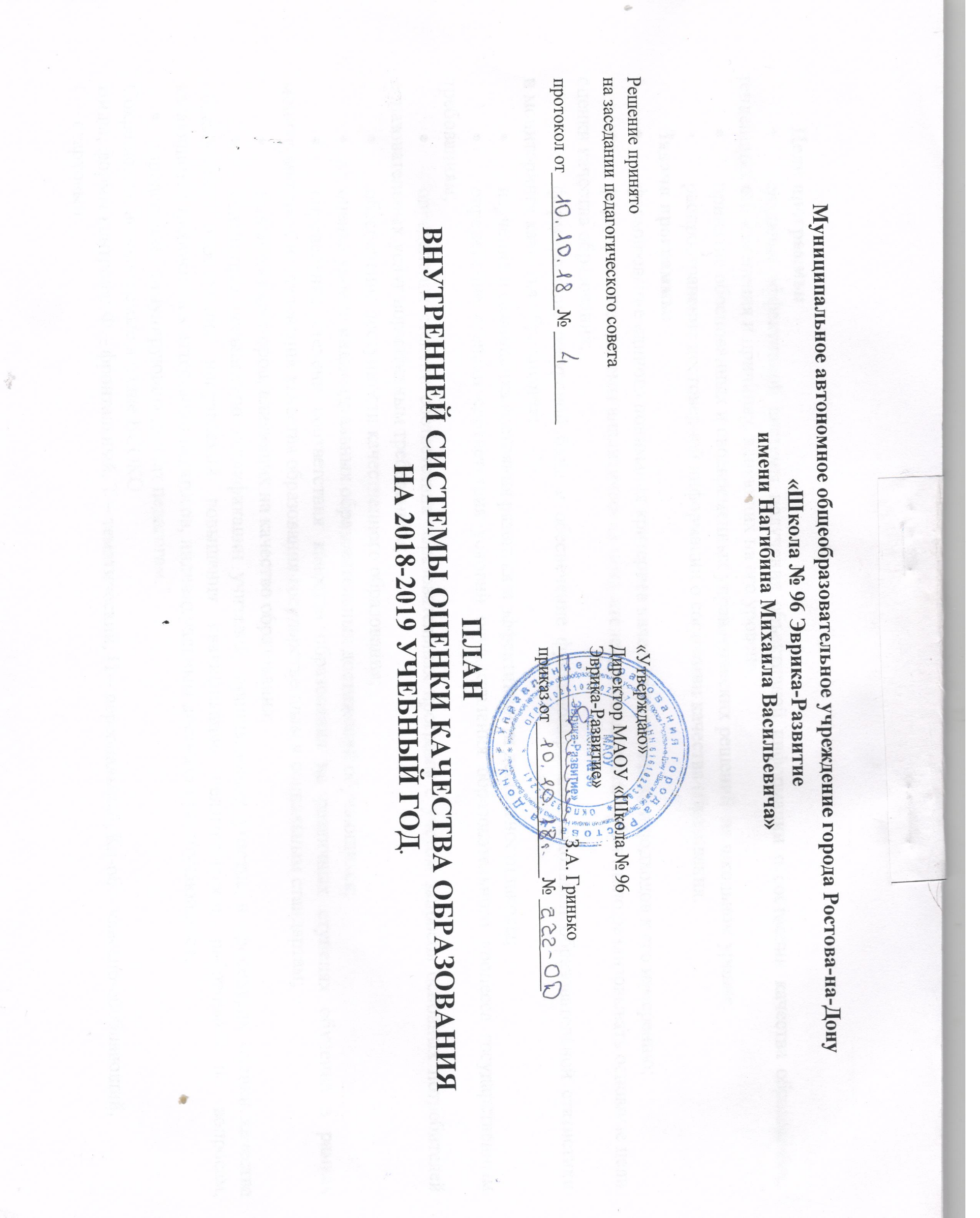 Цели программы:создание эффективной системы получения объективной информации о состоянии качества образования, тенденциях его изменения и причинах, влияющих на его уровень;принятие обоснованных и своевременных управленческих решений  на школьном уровне;распространение достоверной информации о состоянии качества образования.Задачи программы:формирование единого понимания критериев качества образования и подходов к его измерению;формирование системы аналитических показателей, позволяющей эффективно реализовывать основные цели оценки качества образования; формирование ресурсной базы и обеспечение функционирования школьной образовательной статистики 
и мониторинга качества образования; изучение и самооценка состояния развития и эффективности деятельности школы; определение степени соответствия условий осуществления образовательного процесса государственным требованиям; определение степени соответствия образовательных программ с учетом запросов основных потребителей образовательных услуг нормативным требованиям; обеспечение доступности качественного образования; оценка уровня индивидуальных образовательных достижений обучающихся; определение степени соответствия качества образования на различных ступенях обучения в рамках мониторинговых исследований качества образования государственным и социальным стандартам; выявление факторов, влияющих на качество образования; содействие повышению квалификации учителей, принимающих участие в процедурах оценки качества образования; определение направлений повышения квалификации педагогических работников по вопросам, касающимся требований к аттестации педагогов, индивидуальным достижениям обучающихся; определение стимулирующих доплат педагогам. Сокращения, используемые в плане ВСОКО Виды, формы контроля: Ф – фронтальный, Т – тематический, П – персональный, Кл-об – классно-обобщающий, 
С – стартовый № п/пСодержание контроляСодержание контроляЦель контроляВид контроляОбъекты контроляОбъекты контроляОбъекты контроляОтветственный за осуществление контроляОтветственный за осуществление контроляПодведение итогов ВШКПодведение итогов ВШКПодведение итогов ВШКПодведение итогов ВШКПодведение итогов ВШКАВГУСТАВГУСТАВГУСТАВГУСТАВГУСТАВГУСТАВГУСТАВГУСТАВГУСТАВГУСТАВГУСТАВГУСТАВГУСТАВГУСТКонтроль за выполнением всеобучаКонтроль за выполнением всеобучаКонтроль за выполнением всеобучаКонтроль за выполнением всеобучаКонтроль за выполнением всеобучаКонтроль за выполнением всеобучаКонтроль за выполнением всеобучаКонтроль за выполнением всеобучаКонтроль за выполнением всеобучаКонтроль за выполнением всеобучаКонтроль за выполнением всеобучаКонтроль за выполнением всеобучаКонтроль за выполнением всеобучаКонтроль за выполнением всеобуча1Комплектование первых, десятых классовКомплектование первых, десятых классовСоблюдение требований Устава школы.ТематическийДокументы обучающихся 1-х, 10-х  классовСписки обучающихся 1-х, 10-х  классовДокументы обучающихся 1-х, 10-х  классовСписки обучающихся 1-х, 10-х  классовДокументы обучающихся 1-х, 10-х  классовСписки обучающихся 1-х, 10-х  классовЛитвинова Н.Ю.Литвинова Н.Ю.Приказ.Приказ.Приказ.Приказ.Приказ.2Распределение выпускников 9 –х классов 2018-2019 учебного года  Распределение выпускников 9 –х классов 2018-2019 учебного года  Сбор информации о продолженииобучения обучающихся. Пополнение базы данных для проведения школьногомониторинга.ТематическийИнформация классных руководителейо поступлении выпускников 9 –х классов в средние профессиональные учебные заведенияИнформация классных руководителейо поступлении выпускников 9 –х классов в средние профессиональные учебные заведенияИнформация классных руководителейо поступлении выпускников 9 –х классов в средние профессиональные учебные заведенияЛитвинова Н.Ю.Литвинова Н.Ю.Списки распределения выпускников 9 –х классов2018-2019учебного года.  Списки распределения выпускников 9 –х классов2018-2019учебного года.  Списки распределения выпускников 9 –х классов2018-2019учебного года.  Списки распределения выпускников 9 –х классов2018-2019учебного года.  Списки распределения выпускников 9 –х классов2018-2019учебного года.  Контроль за качеством образовательных результатовКонтроль за качеством образовательных результатовКонтроль за качеством образовательных результатовКонтроль за качеством образовательных результатовКонтроль за качеством образовательных результатовКонтроль за качеством образовательных результатовКонтроль за качеством образовательных результатовКонтроль за качеством образовательных результатовКонтроль за качеством образовательных результатовКонтроль за качеством образовательных результатовКонтроль за качеством образовательных результатовКонтроль за качеством образовательных результатовКонтроль за качеством образовательных результатовКонтроль за качеством образовательных результатов1Итоги работы школы  и задачи на 2018-2019 учебный год. (Педагогический совет)Итоги работы школы  и задачи на 2018-2019 учебный год. (Педагогический совет)Качество подготовки ипроведения педагогического совета. Анализ работы школы в 2017-2018 учебном году и постановка задач на новый учебный год.ТематическийМатериалы педсоветаМатериалы педсоветаМатериалы педсоветаГринько З.А.Омаров И.Н.Гринько З.А.Омаров И.Н.Протокол Педсовета.Протокол Педсовета.Протокол Педсовета.Протокол Педсовета.Протокол Педсовета.2Основные образовательные программы Основные образовательные программы Соответствие структуры и содержания основной образовательной программы требованиям ФГОС.Тематический Программа ООППрограмма ООППрограмма ООПГринько З.А.Омаров И.Н.Литвинова Н.Ю.Гринько З.А.Омаров И.Н.Литвинова Н.Ю.Административное совещание.Административное совещание.Административное совещание.Административное совещание.Административное совещание.3Рабочие программы учителейРабочие программы учителейСоответствие структуры и содержания  основной образовательной программы требованиям ФГОС.Тематический Рабочие программыРабочие программыРабочие программыГринько З.А.Омаров И.Н.Литвинова Н.Ю.Гринько З.А.Омаров И.Н.Литвинова Н.Ю.Административное совещание.Административное совещание.Административное совещание.Административное совещание.Административное совещание.3. Контроль за качеством организации образовательного процесса3. Контроль за качеством организации образовательного процесса3. Контроль за качеством организации образовательного процесса3. Контроль за качеством организации образовательного процесса3. Контроль за качеством организации образовательного процесса3. Контроль за качеством организации образовательного процесса3. Контроль за качеством организации образовательного процесса3. Контроль за качеством организации образовательного процесса3. Контроль за качеством организации образовательного процесса3. Контроль за качеством организации образовательного процесса3. Контроль за качеством организации образовательного процесса3. Контроль за качеством организации образовательного процесса3. Контроль за качеством организации образовательного процесса3. Контроль за качеством организации образовательного процесса1Распределение учебнойнагрузки на 2018-2019учебный год. Расстановка кадров.Распределение учебнойнагрузки на 2018-2019учебный год. Расстановка кадров.Выполнение требований к преемственности и рациональному распределению нагрузки.Фронтальныйкомплексно-обобщающийУчебная нагрузка педагогических работников и педагогов дополнительного образованияУчебная нагрузка педагогических работников и педагогов дополнительного образованияУчебная нагрузка педагогических работников и педагогов дополнительного образованияГринько З.А.Карасева Т.В.Гринько З.А.Карасева Т.В.Административное совещание .Административное совещание .Административное совещание .Административное совещание .Административное совещание .2Подготовка к тарификацииПодготовка к тарификацииСоответствие уровня образования и категории педагогов записям в трудовых книжках и в спискедля проведения тарификации.ФронтальныйТрудовые книжкиДокументы об образованииАттестационные листыТрудовые книжкиДокументы об образованииАттестационные листыТрудовые книжкиДокументы об образованииАттестационные листыГринько З.А. Гринько З.А. Список педагогических работниковПриказы .Список педагогических работниковПриказы .Список педагогических работниковПриказы .Список педагогических работниковПриказы .Список педагогических работниковПриказы .3Изучение должностных инструкций, локальных актов школыИзучение должностных инструкций, локальных актов школыИзучение педагогами своихфункциональныхобязанностейФронтальныйИзучение должностных инструкций, локальных актов школыИзучение должностных инструкций, локальных актов школыИзучение должностных инструкций, локальных актов школыГринько З.А.Гринько З.А.Введение в действиелокальных актов школы.Введение в действиелокальных актов школы.Введение в действиелокальных актов школы.Введение в действиелокальных актов школы.Введение в действиелокальных актов школы.4Аттестация работников в 2018-2019 учебном годуАттестация работников в 2018-2019 учебном годуСоставление списка работников на аттестацию в 2018-2019 учебном году и уточнение графика аттестации.Тематический персональныйСписки работников,планирующих повысить свою квалификационную категориюСписки работников,планирующих повысить свою квалификационную категориюСписки работников,планирующих повысить свою квалификационную категориюОмаров И.Н.Омаров И.Н.График аттестацииСписок Работников.График аттестацииСписок Работников.График аттестацииСписок Работников.График аттестацииСписок Работников.График аттестацииСписок Работников.5Рабочие программы учебных предметов и курсов.Рабочие программы внеурочной деятельности.Рабочие программы учебных предметов и курсов.Рабочие программы внеурочной деятельности.Знание учителями требований нормативных документов по общеобразовательным предметам, корректировка рабочих программ. ФронтальныйРабочие программы учебных предметов и курсов, дополнительного образованияРабочие программы учебных предметов и курсов, дополнительного образованияРабочие программы учебных предметов и курсов, дополнительного образованияОмаров И.Н.Литвинова Н.Ю.Омаров И.Н.Литвинова Н.Ю.Утвержденные рабочие Программы.Утвержденные рабочие Программы.Утвержденные рабочие Программы.Утвержденные рабочие Программы.Утвержденные рабочие Программы.3. Контроль за качеством условий, обеспечивающими образовательную деятельность3. Контроль за качеством условий, обеспечивающими образовательную деятельность3. Контроль за качеством условий, обеспечивающими образовательную деятельность3. Контроль за качеством условий, обеспечивающими образовательную деятельность3. Контроль за качеством условий, обеспечивающими образовательную деятельность3. Контроль за качеством условий, обеспечивающими образовательную деятельность3. Контроль за качеством условий, обеспечивающими образовательную деятельность3. Контроль за качеством условий, обеспечивающими образовательную деятельность3. Контроль за качеством условий, обеспечивающими образовательную деятельность3. Контроль за качеством условий, обеспечивающими образовательную деятельность3. Контроль за качеством условий, обеспечивающими образовательную деятельность3. Контроль за качеством условий, обеспечивающими образовательную деятельность3. Контроль за качеством условий, обеспечивающими образовательную деятельность3. Контроль за качеством условий, обеспечивающими образовательную деятельность1Санитарное состояниепомещений школыСанитарное состояниепомещений школыВыполнение санитарно-гигиенических требований к организации образовательного процессаи соблюдению техники безопасности.ФронтальныйРабота коллектива школы по подготовке помещений к новому учебному годуРабота коллектива школы по подготовке помещений к новому учебному годуРабота коллектива школы по подготовке помещений к новому учебному годуРудченко О.Б.Рудченко О.Б.СобеседованиеСобеседованиеСобеседованиеСобеседованиеСобеседование2Инструктаж всех работников перед началом нового учебного года.Инструктаж всех работников перед началом нового учебного года.Выполнение работниками требований ОТиТБ, ПБ, антитеррористической защищенности объекта.ТематическийПроведение инструктажаПроведение инструктажаПроведение инструктажаРудченко О.Б.Рудченко О.Б.Инструктаж по ТБ, ПБ, антитеррористической защищенности объекта.Инструктаж по ТБ, ПБ, антитеррористической защищенности объекта.Инструктаж по ТБ, ПБ, антитеррористической защищенности объекта.Инструктаж по ТБ, ПБ, антитеррористической защищенности объекта.Инструктаж по ТБ, ПБ, антитеррористической защищенности объекта.3СЕНТЯБРЬСЕНТЯБРЬСЕНТЯБРЬСЕНТЯБРЬСЕНТЯБРЬСЕНТЯБРЬСЕНТЯБРЬСЕНТЯБРЬСЕНТЯБРЬСЕНТЯБРЬСЕНТЯБРЬСЕНТЯБРЬСЕНТЯБРЬСЕНТЯБРЬКонтроль за выполнением всеобучаКонтроль за выполнением всеобучаКонтроль за выполнением всеобучаКонтроль за выполнением всеобучаКонтроль за выполнением всеобучаКонтроль за выполнением всеобучаКонтроль за выполнением всеобучаКонтроль за выполнением всеобучаКонтроль за выполнением всеобучаКонтроль за выполнением всеобучаКонтроль за выполнением всеобучаКонтроль за выполнением всеобучаКонтроль за выполнением всеобучаКонтроль за выполнением всеобуча1Посещаемость учебныхзанятий.Посещаемость учебныхзанятий.Выявление обучающихся, не приступивших к занятиям.ФронтальныйДанные классных руководителей об обучающихся, не приступивших к занятиям Данные классных руководителей об обучающихся, не приступивших к занятиям Данные классных руководителей об обучающихся, не приступивших к занятиям Гринько З.А.Омаров И.Н.классные руководители  Гринько З.А.Омаров И.Н.классные руководители  Собеседование с классными руководителями, родителями, обучающимися.Собеседование с классными руководителями, родителями, обучающимися.Собеседование с классными руководителями, родителями, обучающимися.Собеседование с классными руководителями, родителями, обучающимися.Собеседование с классными руководителями, родителями, обучающимися.2Обучение на дому.Обучение на дому.Определение уровня и своевременности проведения индивидуальных занятий с обучающимися.ТематическийПроведение занятийПроведение занятийПроведение занятийВиневская А.В.Виневская А.В.Совещание при замдиректора по УВР.Совещание при замдиректора по УВР.Совещание при замдиректора по УВР.Совещание при замдиректора по УВР.Совещание при замдиректора по УВР.3Обеспечение обучающихся из многодетных и малообеспеченных семей бесплатным питанием.Обеспечение обучающихся из многодетных и малообеспеченных семей бесплатным питанием.Обновление списка детей, получающих бесплатное питание.ТематическийФормирование банка данных детей, нуждающихся в бесплатном питании.Формирование банка данных детей, нуждающихся в бесплатном питании.Формирование банка данных детей, нуждающихся в бесплатном питании.Омаров И.Н.Омаров И.Н.Совещание при директоре.Совещание при директоре.Совещание при директоре.Совещание при директоре.Совещание при директоре.2. Контроль за качеством образовательных результатов2. Контроль за качеством образовательных результатов2. Контроль за качеством образовательных результатов2. Контроль за качеством образовательных результатов2. Контроль за качеством образовательных результатов2. Контроль за качеством образовательных результатов2. Контроль за качеством образовательных результатов2. Контроль за качеством образовательных результатов2. Контроль за качеством образовательных результатов2. Контроль за качеством образовательных результатов2. Контроль за качеством образовательных результатов2. Контроль за качеством образовательных результатов2. Контроль за качеством образовательных результатов2. Контроль за качеством образовательных результатов11Тематический контроль 1 классов «Адаптация учащихся 1 –х классовк обучению в условиях реализации ФГОС НОО»Знакомство с первоклассникамиВыполнение требований образовательной программы НОО к обучению первоклассников.ТематическийОрганизация образовательного процесса в первом классеОрганизация образовательного процесса в первом классеОрганизация образовательного процесса в первом классеЛитвинова Т.Ю.Хоменко Н.Б.Административное совещаниеСправка.Административное совещаниеСправка.Административное совещаниеСправка.Административное совещаниеСправка.Административное совещаниеСправка.22Стартовый контрольв 1, 5 –х классахОпределение уровня подготовки к обучению.ТематическийСтартовые контрольные работыСтартовые контрольные работыСтартовые контрольные работыЛитвинова Н.Ю.Бушнова М.В.Аналитическая справка.Аналитическая справка.Аналитическая справка.Аналитическая справка.Аналитическая справка.33Диагностический контрольные работы во 2-11 – х классахОпределение качества знаний обучающихся по общеобразовательным предметам 2-11-х  классов.ФронтальныйДиагностические контрольные работыДиагностические контрольные работыДиагностические контрольные работыЛитвинова Н.Ю.Бушнова М.В.Аналитическая справка.Аналитическая справка.Аналитическая справка.Аналитическая справка.Аналитическая справка.44Адаптация учащихся 1 –х классов в условиях реализации ФГОС НООВыполнение требований образовательной программы НОО к режиму обучения первоклассников.Тематическийклассно-обобщающийОрганизация образовательного процесса в 1 классеОрганизация образовательного процесса в 1 классеОрганизация образовательного процесса в 1 классеЛитвинова Н.Ю.Хоменко Н.Б.Административное совещание.Административное совещание.Административное совещание.Административное совещание.Административное совещание.55Организация питанияв школьной столовойОхват учащихся горячим питанием, питание в ГПД.ТематическийСостояние документации по питаниюСостояние документации по питаниюСостояние документации по питаниюОмаров И.Н.Административное совещание.Административное совещание.Административное совещание.Административное совещание.Административное совещание.3. Контроль за качеством условий, обеспечивающими образовательную деятельность3. Контроль за качеством условий, обеспечивающими образовательную деятельность3. Контроль за качеством условий, обеспечивающими образовательную деятельность3. Контроль за качеством условий, обеспечивающими образовательную деятельность3. Контроль за качеством условий, обеспечивающими образовательную деятельность3. Контроль за качеством условий, обеспечивающими образовательную деятельность3. Контроль за качеством условий, обеспечивающими образовательную деятельность3. Контроль за качеством условий, обеспечивающими образовательную деятельность3. Контроль за качеством условий, обеспечивающими образовательную деятельность3. Контроль за качеством условий, обеспечивающими образовательную деятельность3. Контроль за качеством условий, обеспечивающими образовательную деятельность3. Контроль за качеством условий, обеспечивающими образовательную деятельность3. Контроль за качеством условий, обеспечивающими образовательную деятельность3. Контроль за качеством условий, обеспечивающими образовательную деятельность1Обеспечение обучающихся учебникамиОбеспечение обучающихся учебникамиНаличие учебников у обучающихся в соответствии с УМК школы на 2018-2019 учебный год.ТематическийДокументация библиотеки (учет учебного фонда)Документация библиотеки (учет учебного фонда)Документация библиотеки (учет учебного фонда)Лащенова О.Г.Административное совещание, отчет.Административное совещание, отчет.Административное совещание, отчет.Административное совещание, отчет.Административное совещание, отчет.2Организация дежурства по школеОрганизация дежурства по школеРаспределение дежурства по школе.ФронтальныйГрафик дежурстваГрафик дежурстваГрафик дежурстваОмаров И.Н.Приказ.Приказ.Приказ.Приказ.Приказ.3Готовность кабинетов к учебному годуГотовность кабинетов к учебному годуПроверка состояния  техники безопасности, готовности материальной базы, методического обеспеченияПаспорт учебного кабинетаТематическийСмотр учебных кабинетовСмотр учебных кабинетовСмотр учебных кабинетовЛитвинова Н.Ю.Омаров И.Н.Рудченко О.Б.Справка.Справка.Справка.Справка.Справка.4Санитарно-гигиенический режим и техника безопасности трудаСанитарно-гигиенический режим и техника безопасности трудаПроверка документации по технике безопасности в спортзале, кабинетах физики, химии, трудового обучения, информатики.ТематическийНаличие стендов по ТБ, своевременность проведения инструктажа по ТБ на рабочем местеНаличие стендов по ТБ, своевременность проведения инструктажа по ТБ на рабочем местеНаличие стендов по ТБ, своевременность проведения инструктажа по ТБ на рабочем местеЛитвинова Н.Ю.Омаров И.Н.Рудченко О.Б.Совещаниепри директоре.Совещаниепри директоре.Совещаниепри директоре.Совещаниепри директоре.Совещаниепри директоре.4.Контроль за качеством организации образовательного процесса4.Контроль за качеством организации образовательного процесса4.Контроль за качеством организации образовательного процесса4.Контроль за качеством организации образовательного процесса4.Контроль за качеством организации образовательного процесса4.Контроль за качеством организации образовательного процесса4.Контроль за качеством организации образовательного процесса4.Контроль за качеством организации образовательного процесса4.Контроль за качеством организации образовательного процесса4.Контроль за качеством организации образовательного процесса4.Контроль за качеством организации образовательного процесса4.Контроль за качеством организации образовательного процесса4.Контроль за качеством организации образовательного процесса4.Контроль за качеством организации образовательного процесса1Отчет ОО-1Отчет ОО-1Проконтролировать достоверность данных к отчету ОО-1ТематическийПроверка данных, необходимых для отчета ОО-1Проверка данных, необходимых для отчета ОО-1Проверка данных, необходимых для отчета ОО-1Литвинова Н.Ю.Омаров И.Н.Размещение на сайте ГИВЦ.Размещение на сайте ГИВЦ.Размещение на сайте ГИВЦ.Размещение на сайте ГИВЦ.Размещение на сайте ГИВЦ.2Состояние календарно-тематического планирования.Состояние календарно-тематического планирования.Установление соответствия календарно-тематического планирования рабочим программам по общеобразовательным предметамВыполнение требований к составлению календарно-тематического планирования.ФронтальныйКалендарно-тематическое планирование учителейКалендарно-тематическое планирование учителейКалендарно-тематическое планирование учителейБушнова М.В.Собеседование.Собеседование.Собеседование.Собеседование.Собеседование.3Тарификация педагогических работников.Тарификация педагогических работников.О подготовке к тарификации. ФронтальныйМатериалы тарификацииМатериалы тарификацииМатериалы тарификацииГринько З.А.Карасева Т.В.Установление доплат и надбавок.Установление доплат и надбавок.Установление доплат и надбавок.Установление доплат и надбавок.Установление доплат и надбавок.4О взаимодействии психолого-педагогической службы с администрацией, классными руководителями и обучающимися.О взаимодействии психолого-педагогической службы с администрацией, классными руководителями и обучающимися.Соответствие плана работы психолога плану работы школы на 2018 - 2019 учебный год.ТематическийПлан работы педагога-психологаПлан работы педагога-психологаПлан работы педагога-психологаВиневская А.В.Собеседование.Собеседование.Собеседование.Собеседование.Собеседование.5Уровень педагогической деятельности  вновь пришедших учителей.Уровень педагогической деятельности  вновь пришедших учителей.Ознакомление с профессиональным и методическим уровнем педагогической деятельности вновь пришедших учителей.ТематическийпредупредительныйПосещение уроков Посещение уроков Посещение уроков Литвинова Н.Ю.Бушнова М.В.Собеседование.Собеседование.Собеседование.Собеседование.Собеседование.5. Контроль за школьной документацией5. Контроль за школьной документацией5. Контроль за школьной документацией5. Контроль за школьной документацией5. Контроль за школьной документацией5. Контроль за школьной документацией5. Контроль за школьной документацией5. Контроль за школьной документацией5. Контроль за школьной документацией5. Контроль за школьной документацией5. Контроль за школьной документацией5. Контроль за школьной документацией5. Контроль за школьной документацией5. Контроль за школьной документацией1Оформление личных дел обучающихся 1-11 –х классов.Оформление личных дел обучающихся 1-11 –х классов.Выполнение требований к оформлению личных дел обучающихся.ТематическийЛичные дела обучающихся 1-11 –х классовЛичные дела обучающихся 1-11 –х классовЛичные дела обучающихся 1-11 –х классовЛитвинова Н.Ю.Беседина Н.Ф.Административное совещание по 1 классу. Административное совещание по 1 классу. Административное совещание по 1 классу. Административное совещание по 1 классу. Административное совещание по 1 классу. 2Оформление личных дел прибывших обучающихся.Оформление личных дел прибывших обучающихся.Выполнение требований к оформлению личных дел учащихся.ТематическийЛичные дела прибывших обучающихсяЛичные дела прибывших обучающихсяЛичные дела прибывших обучающихсяБеседина Н.Ф.Индивидуальные собеседования.Индивидуальные собеседования.Индивидуальные собеседования.Индивидуальные собеседования.Индивидуальные собеседования.3Алфавитные книги обучающихся.Алфавитные книги обучающихся.Присвоение номеров личных дел обучающимся 1 класса и вновь прибывшим.ТематическийАлфавитные книги обучающихсяАлфавитные книги обучающихсяАлфавитные книги обучающихсяБеседина Н.Ф.Собеседование.Собеседование.Собеседование.Собеседование.Собеседование.4Классные журналы.Классные журналы.Выполнение требований к ведению классных журналов, правильность оформления журналов  классными руководителями.ФронтальныйКлассные журналы (после инструктажа)Классные журналы (после инструктажа)Классные журналы (после инструктажа)Литвинова Н.Ю.Бушнова М.В.Омаров И.Н.Собеседование по итогам проверки.Собеседование по итогам проверки.Собеседование по итогам проверки.Собеседование по итогам проверки.Собеседование по итогам проверки.5Дневники обучающихся 5 –11 –х классов.Дневники обучающихся 5 –11 –х классов.Соблюдение единого орфографического режима, работа классных руководителей.ФронтальныйДневники обучающихсяДневники обучающихсяДневники обучающихсяЛитвинова Н.Ю.Бушнова М.В.Омаров И.Н.Аналитическая справка.Аналитическая справка.Аналитическая справка.Аналитическая справка.Аналитическая справка.ОКТЯБРЬОКТЯБРЬОКТЯБРЬОКТЯБРЬОКТЯБРЬОКТЯБРЬОКТЯБРЬОКТЯБРЬОКТЯБРЬОКТЯБРЬОКТЯБРЬОКТЯБРЬОКТЯБРЬОКТЯБРЬКонтроль за выполнением всеобучаКонтроль за выполнением всеобучаКонтроль за выполнением всеобучаКонтроль за выполнением всеобучаКонтроль за выполнением всеобучаКонтроль за выполнением всеобучаКонтроль за выполнением всеобучаКонтроль за выполнением всеобучаКонтроль за выполнением всеобучаКонтроль за выполнением всеобучаКонтроль за выполнением всеобучаКонтроль за выполнением всеобучаКонтроль за выполнением всеобучаКонтроль за выполнением всеобуча1Успеваемость обучающихся по итогам четверти.Успеваемость обучающихся по итогам четверти.Итоги I четверти.ФронтальныйМониторинг успеваемости по итогам I четверти 2-9 –е классыЧубарова Л.Г.Чубарова Л.Г.Чубарова Л.Г.Чубарова Л.Г.Чубарова Л.Г.Чубарова Л.Г.Аналитическая справка, приказ.Аналитическая справка, приказ.2Проверка выполнения теоретическойи практической части программы по общеобразовательным предметам.Проверка выполнения теоретическойи практической части программы по общеобразовательным предметам.Выполнение программ по общеобразовательным предметам и выявление причин отставанияза 1 четверть.ФронтальныйИнформация о выполнении программ, практической и теоретической частейЧубарова Л.Г.Чубарова Л.Г.Чубарова Л.Г.Чубарова Л.Г.Чубарова Л.Г.Чубарова Л.Г.Аналитическая справка, приказ.Аналитическая справка, приказ.2. Контроль за качеством образовательных результатов2. Контроль за качеством образовательных результатов2. Контроль за качеством образовательных результатов2. Контроль за качеством образовательных результатов2. Контроль за качеством образовательных результатов2. Контроль за качеством образовательных результатов2. Контроль за качеством образовательных результатов2. Контроль за качеством образовательных результатов2. Контроль за качеством образовательных результатов2. Контроль за качеством образовательных результатов2. Контроль за качеством образовательных результатов2. Контроль за качеством образовательных результатов2. Контроль за качеством образовательных результатов2. Контроль за качеством образовательных результатов1Адаптация учащихся 1-х классов  к обучению в условиях реализации ФГОС НОО.Адаптация учащихся 1-х классов  к обучению в условиях реализации ФГОС НОО.Выполнение требований образовательной программы НОО к режиму обучения первоклассников.Тематическийклассно-обобщающийОрганизация образовательного процесса в 1 –х классахЛитвинова Н.Ю.Хоменко Н.Б.Литвинова Н.Ю.Хоменко Н.Б.Литвинова Н.Ю.Хоменко Н.Б.Литвинова Н.Ю.Хоменко Н.Б.Литвинова Н.Ю.Хоменко Н.Б.Литвинова Н.Ю.Хоменко Н.Б.Совещание.Справка.Совещание.Справка.2Тематический контроль 5 класса «Преемственность в учебно-воспитательном процессе при переходе обучающихся начальных классов на уровень основного  общего образования».Тематический контроль 5 класса «Преемственность в учебно-воспитательном процессе при переходе обучающихся начальных классов на уровень основного  общего образования».Адаптация пятиклассников. Соблюдение принципов преемственности в обучении и воспитании.Тематическийклассно-обобщающийОрганизация образовательного процесса в 5 –х классахГринько З.А.Чубарова Л.Г.Бушнова М.В.Омаров И.Н.Гринько З.А.Чубарова Л.Г.Бушнова М.В.Омаров И.Н.Гринько З.А.Чубарова Л.Г.Бушнова М.В.Омаров И.Н.Гринько З.А.Чубарова Л.Г.Бушнова М.В.Омаров И.Н.Гринько З.А.Чубарова Л.Г.Бушнова М.В.Омаров И.Н.Гринько З.А.Чубарова Л.Г.Бушнова М.В.Омаров И.Н.Административное совещание.Справка.Административное совещание.Справка.3Контроль сформированности ОУУН в 9-11 –х классахКонтроль сформированности ОУУН в 9-11 –х классахОпределение уровня сформированности ОУУН 9-11 –х классов.ФронтальныйЧубарова Л.Г.Чубарова Л.Г.Чубарова Л.Г.Чубарова Л.Г.Чубарова Л.Г.Чубарова Л.Г.Административное совещание.Справка, приказ(ноябрь).Административное совещание.Справка, приказ(ноябрь).4I (школьный) этап Всероссийской олимпиады школьников по общеобразовательным предметамI (школьный) этап Всероссийской олимпиады школьников по общеобразовательным предметамПодготовка обучающихся к олимпиаде.ТематическийПроведениеи результаты школьного этапа олимпиадыБушнова М.В.Бушнова М.В.Бушнова М.В.Бушнова М.В.Бушнова М.В.Бушнова М.В.ПриказНаграждения на школьной линейке.ПриказНаграждения на школьной линейке.5Подготовка обучающихся 9-х классовк государственной итоговой аттестацииПодготовка обучающихся 9-х классовк государственной итоговой аттестацииСоставление предварительных списков для сдачи экзаменов по выбору.ТематическийСобеседование с обучающимися 9 –х классовКлассные руководители9 –х классовКлассные руководители9 –х классовКлассные руководители9 –х классовКлассные руководители9 –х классовКлассные руководители9 –х классовКлассные руководители9 –х классовПредварительные списки обучающихся для сдачи экзаменов по выбору.Предварительные списки обучающихся для сдачи экзаменов по выбору.3.Контроль за качеством организации образовательного процесса3.Контроль за качеством организации образовательного процесса3.Контроль за качеством организации образовательного процесса3.Контроль за качеством организации образовательного процесса3.Контроль за качеством организации образовательного процесса3.Контроль за качеством организации образовательного процесса3.Контроль за качеством организации образовательного процесса3.Контроль за качеством организации образовательного процесса3.Контроль за качеством организации образовательного процесса3.Контроль за качеством организации образовательного процесса3.Контроль за качеством организации образовательного процесса3.Контроль за качеством организации образовательного процесса3.Контроль за качеством организации образовательного процесса3.Контроль за качеством организации образовательного процесса1Организация уроков 
по физкультуреОрганизация уроков 
по физкультуреЗанятия обучающихсяпо группам здоровья. ФронтальныйПриказ, медицинские справки, планирование занятийЧубарова Л.Г.Литвинова Н.Ю.классные руководителиЧубарова Л.Г.Литвинова Н.Ю.классные руководителиЧубарова Л.Г.Литвинова Н.Ю.классные руководителиЧубарова Л.Г.Литвинова Н.Ю.классные руководителиЧубарова Л.Г.Литвинова Н.Ю.классные руководителиЧубарова Л.Г.Литвинова Н.Ю.классные руководителиАдминистративное совещание, справка.Административное совещание, справка.2Посещение уроков согласно графикуПосещение уроков согласно графикуСоответствие требованиям ФГОС ООО, НОО, умение строить урок в новой форме, знание современных образовательных технологий, форм и приемов работы.ПерсональныйСамоанализ урокаГринько З.А.Чубарова Л.Г.Бушнова М.В.Омаров И.Н.Литвинова Н.Ю.Гринько З.А.Чубарова Л.Г.Бушнова М.В.Омаров И.Н.Литвинова Н.Ю.Гринько З.А.Чубарова Л.Г.Бушнова М.В.Омаров И.Н.Литвинова Н.Ю.Гринько З.А.Чубарова Л.Г.Бушнова М.В.Омаров И.Н.Литвинова Н.Ю.Гринько З.А.Чубарова Л.Г.Бушнова М.В.Омаров И.Н.Литвинова Н.Ю.Гринько З.А.Чубарова Л.Г.Бушнова М.В.Омаров И.Н.Литвинова Н.Ю.Анализ урока.Анализ урока.3Проверка выполнения теоретической и практической частей программы по общеобразовательным предметам.Проверка выполнения теоретической и практической частей программы по общеобразовательным предметам.Выполнение программ по предметам и выявление причин отставанияза 1 четверть.ФронтальныйИнформация о выполнении программ, практической и теоретической частейЧубарова Л.Г.Чубарова Л.Г.Чубарова Л.Г.Чубарова Л.Г.Чубарова Л.Г.Чубарова Л.Г.Аналитическая справка, приказ.Аналитическая справка, приказ.   4. Контроль за качеством условий, обеспечивающими образовательную деятельность   4. Контроль за качеством условий, обеспечивающими образовательную деятельность   4. Контроль за качеством условий, обеспечивающими образовательную деятельность   4. Контроль за качеством условий, обеспечивающими образовательную деятельность   4. Контроль за качеством условий, обеспечивающими образовательную деятельность   4. Контроль за качеством условий, обеспечивающими образовательную деятельность   4. Контроль за качеством условий, обеспечивающими образовательную деятельность   4. Контроль за качеством условий, обеспечивающими образовательную деятельность   4. Контроль за качеством условий, обеспечивающими образовательную деятельность   4. Контроль за качеством условий, обеспечивающими образовательную деятельность   4. Контроль за качеством условий, обеспечивающими образовательную деятельность   4. Контроль за качеством условий, обеспечивающими образовательную деятельность   4. Контроль за качеством условий, обеспечивающими образовательную деятельность   4. Контроль за качеством условий, обеспечивающими образовательную деятельность1Санитарно-гигиенический режим и ТБ труда.Санитарно-гигиенический режим и ТБ труда.Организация теплового воздушного и светового режимов работы школы.ТематическийРежим работы школыРудченко О.Б.Рудченко О.Б.Рудченко О.Б.Рудченко О.Б.Рудченко О.Б.Рудченко О.Б.Совещание при директоре.Совещание при директоре.5. Контроль за школьной документацией5. Контроль за школьной документацией5. Контроль за школьной документацией5. Контроль за школьной документацией5. Контроль за школьной документацией5. Контроль за школьной документацией5. Контроль за школьной документацией5. Контроль за школьной документацией5. Контроль за школьной документацией5. Контроль за школьной документацией5. Контроль за школьной документацией5. Контроль за школьной документацией5. Контроль за школьной документацией5. Контроль за школьной документацией1Классные журналы 1-11 –ые классы.Классные журналы 1-11 –ые классы.Выполнение требований к ведению журналов. ТематическийКлассный журнал Чубарова Л.Г.Бушнова М.В.Литвинова Н.Ю.Чубарова Л.Г.Бушнова М.В.Литвинова Н.Ю.Чубарова Л.Г.Бушнова М.В.Литвинова Н.Ю.Чубарова Л.Г.Бушнова М.В.Литвинова Н.Ю.Чубарова Л.Г.Бушнова М.В.Литвинова Н.Ю.Чубарова Л.Г.Бушнова М.В.Литвинова Н.Ю.Аналитическая справка, приказ.Аналитическая справка, приказ.2Журналы внеурочной деятельности 1-7 –ые классы.Журналы внеурочной деятельности 1-7 –ые классы.Выполнение требований к ведению журналов дополнительного образования.ТематическийЖурналы дополнительного образованияЧубарова Л.Г.Бушнова М.В.Чубарова Л.Г.Бушнова М.В.Чубарова Л.Г.Бушнова М.В.Чубарова Л.Г.Бушнова М.В.Чубарова Л.Г.Бушнова М.В.Чубарова Л.Г.Бушнова М.В.Аналитическая справка, приказ.Аналитическая справка, приказ.3Проверка планов воспитательной работы классных руководителей.Проверка планов воспитательной работы классных руководителей.Выполнение рекомендаций по составлению планов воспитательной работы на 2018-2019 учебный год.ТематическийПланы воспитательной работы классных руководителейОмаров И.Н.Омаров И.Н.Омаров И.Н.Омаров И.Н.Омаров И.Н.Омаров И.Н.Информация, собеседование.Информация, собеседование.4Работа школьного сайта.Работа школьного сайта.Соответствие сайта установленным требованиям.ТематическийСайт школыЧубарова Л.Г.Бушнова М.В.Омаров И.Н.Литвинова Н.Ю.Чубарова Л.Г.Бушнова М.В.Омаров И.Н.Литвинова Н.Ю.Чубарова Л.Г.Бушнова М.В.Омаров И.Н.Литвинова Н.Ю.Чубарова Л.Г.Бушнова М.В.Омаров И.Н.Литвинова Н.Ю.Чубарова Л.Г.Бушнова М.В.Омаров И.Н.Литвинова Н.Ю.Чубарова Л.Г.Бушнова М.В.Омаров И.Н.Литвинова Н.Ю.Административное совещаниеСобеседование.Административное совещаниеСобеседование.5Тетради для контрольных  и творческих работ по русскому языку, литературе, математике, обучающихся 5-11 –х классов.Тетради для контрольных  и творческих работ по русскому языку, литературе, математике, обучающихся 5-11 –х классов.Соблюдение единого орфографического режима и объективность выставления оценок за контрольные работы.ТематическийОбъективность выставления оценок за контрольные работыВзаимопроверка в МО,ответственные – Мустафаева Т.М.Стадникова Л.М.Взаимопроверка в МО,ответственные – Мустафаева Т.М.Стадникова Л.М.Взаимопроверка в МО,ответственные – Мустафаева Т.М.Стадникова Л.М.Взаимопроверка в МО,ответственные – Мустафаева Т.М.Стадникова Л.М.Взаимопроверка в МО,ответственные – Мустафаева Т.М.Стадникова Л.М.Взаимопроверка в МО,ответственные – Мустафаева Т.М.Стадникова Л.М.Совещания при директоре.Совещания при директоре.НОЯБРЬНОЯБРЬНОЯБРЬНОЯБРЬНОЯБРЬНОЯБРЬНОЯБРЬНОЯБРЬНОЯБРЬНОЯБРЬНОЯБРЬНОЯБРЬНОЯБРЬНОЯБРЬКонтроль за выполнением всеобучаКонтроль за выполнением всеобучаКонтроль за выполнением всеобучаКонтроль за выполнением всеобучаКонтроль за выполнением всеобучаКонтроль за выполнением всеобучаКонтроль за выполнением всеобучаКонтроль за выполнением всеобучаКонтроль за выполнением всеобучаКонтроль за выполнением всеобучаКонтроль за выполнением всеобучаКонтроль за выполнением всеобучаКонтроль за выполнением всеобучаКонтроль за выполнением всеобуча1Обучение на дому.Обучение на дому.Анализ работы учителей по ликвидации пробелов в знаниях обучающихся.Персональныйанализ индивидуальных занятий с учащимися, обучающихся на домуанализ индивидуальных занятий с учащимися, обучающихся на домуВиневская А.В.Виневская А.В.Виневская А.В.Виневская А.В.Совещание при завуче.Совещание при завуче.Совещание при завуче.2.Работа школьной столовой.Работа школьной столовой.Анализ режима деятельности столовой; обеспечение обучающихся бесплатным питанием.ТематическийДеятельность столовойДеятельность столовойРудченко О.Б.Рудченко О.Б.Рудченко О.Б.Рудченко О.Б.Совещание при директоре.Совещание при директоре.Совещание при директоре.3Работа библиотеки школы по привитию интересак чтению.Работа библиотеки школы по привитию интересак чтению.Анализ читательских интересов школьников, организация внеурочной деятельности библиотеки.ТематическийЧитательские формуляры, выполнение плана работы библиотекиЧитательские формуляры, выполнение плана работы библиотекиЛащенова О.Г.Лащенова О.Г.Лащенова О.Г.Лащенова О.Г.Административное совещание, справка.Административное совещание, справка.Административное совещание, справка.2. Контроль за качеством образовательных результатов2. Контроль за качеством образовательных результатов2. Контроль за качеством образовательных результатов2. Контроль за качеством образовательных результатов2. Контроль за качеством образовательных результатов2. Контроль за качеством образовательных результатов2. Контроль за качеством образовательных результатов2. Контроль за качеством образовательных результатов2. Контроль за качеством образовательных результатов2. Контроль за качеством образовательных результатов2. Контроль за качеством образовательных результатов2. Контроль за качеством образовательных результатов2. Контроль за качеством образовательных результатов2. Контроль за качеством образовательных результатов1Успеваемость обучающихся. Результативность работы учителей.Успеваемость обучающихся. Результативность работы учителей.Итоги I четвертиФронтальныйМониторинг успеваемости по итогам I четверти. 2-9 –ые классыМониторинг успеваемости по итогам I четверти. 2-9 –ые классыГринько З.А.Чубарова Л.Г.Гринько З.А.Чубарова Л.Г.Гринько З.А.Чубарова Л.Г.Гринько З.А.Чубарова Л.Г.Педагогический совет.Педагогический совет.Педагогический совет.2Административный контроль по общеобразовательным предметам: русский язык (7,8 кл), иностранный язык 6, 11 кл), история (9 кл), химия (10 кл), алгебра (11 кл).Административный контроль по общеобразовательным предметам: русский язык (7,8 кл), иностранный язык 6, 11 кл), история (9 кл), химия (10 кл), алгебра (11 кл).Определение уровня предметных планируемых результатовФронтальныйУровень преподавания общеобразовательных предметов, контрольные работыУровень преподавания общеобразовательных предметов, контрольные работыЧубарова Л.Г.Чубарова Л.Г.Чубарова Л.Г.Чубарова Л.Г.Аналитическая справка, приказ.Аналитическая справка, приказ.Аналитическая справка, приказ.3. Контроль за качеством организации образовательной деятельности3. Контроль за качеством организации образовательной деятельности3. Контроль за качеством организации образовательной деятельности3. Контроль за качеством организации образовательной деятельности3. Контроль за качеством организации образовательной деятельности3. Контроль за качеством организации образовательной деятельности3. Контроль за качеством организации образовательной деятельности3. Контроль за качеством организации образовательной деятельности3. Контроль за качеством организации образовательной деятельности3. Контроль за качеством организации образовательной деятельности3. Контроль за качеством организации образовательной деятельности3. Контроль за качеством организации образовательной деятельности3. Контроль за качеством организации образовательной деятельности3. Контроль за качеством организации образовательной деятельности1Посещение уроков согласно графику.Посещение уроков согласно графику.Соответствие требованиям ФГОС ООО, НОО, умение строить урок в новой форме, знание современных образовательных технологий, форм и приемов работы.ПерсональныйСамоанализ урокаСамоанализ урокаГринько З.А.Чубарова Л.Г.Бушнова М.В.Омаров И.Н.Литвинова Н.Ю.Гринько З.А.Чубарова Л.Г.Бушнова М.В.Омаров И.Н.Литвинова Н.Ю.Гринько З.А.Чубарова Л.Г.Бушнова М.В.Омаров И.Н.Литвинова Н.Ю.Гринько З.А.Чубарова Л.Г.Бушнова М.В.Омаров И.Н.Литвинова Н.Ю.Анализ урока.Анализ урока.Анализ урока.4. Контроль за качеством условий, обеспечивающими образовательную деятельность4. Контроль за качеством условий, обеспечивающими образовательную деятельность4. Контроль за качеством условий, обеспечивающими образовательную деятельность4. Контроль за качеством условий, обеспечивающими образовательную деятельность4. Контроль за качеством условий, обеспечивающими образовательную деятельность4. Контроль за качеством условий, обеспечивающими образовательную деятельность4. Контроль за качеством условий, обеспечивающими образовательную деятельность4. Контроль за качеством условий, обеспечивающими образовательную деятельность4. Контроль за качеством условий, обеспечивающими образовательную деятельность4. Контроль за качеством условий, обеспечивающими образовательную деятельность4. Контроль за качеством условий, обеспечивающими образовательную деятельность4. Контроль за качеством условий, обеспечивающими образовательную деятельность4. Контроль за качеством условий, обеспечивающими образовательную деятельность4. Контроль за качеством условий, обеспечивающими образовательную деятельность1Предупреждение детского травматизма в ГКП. Предупреждение детского травматизма в ГКП. Информирование участников образовательного процесса по предупреждению детского травматизма.ТематическийАнализ травматизма обучающихся, ведение документации учителями.Анализ травматизма обучающихся, ведение документации учителями.Омаров И.Н.Омаров И.Н.Омаров И.Н.Омаров И.Н.Информация.Информация.Информация.2Уровень  здоровья обучающихсяУровень  здоровья обучающихсяСостояние здоровья обучающихсяФронтальный Диспансеризация (медицинский осмотр).Включенное наблюдениеДиспансеризация (медицинский осмотр).Включенное наблюдениеОмаров И.Н.Омаров И.Н.Омаров И.Н.Омаров И.Н.Информация.Информация.Информация.3Санитарно-гигиенический режим и ТБ труда.Санитарно-гигиенический режим и ТБ труда.Организация теплового воздушного и светового режимов работы школы.ТематическийРежим работы гимназииРежим работы гимназииРудченко О.Б.Рудченко О.Б.Рудченко О.Б.Рудченко О.Б.Совещание при директоре.Совещание при директоре.Совещание при директоре.4Учебные кабинеты.Учебные кабинеты.Поддержание санитарного состояния кабинета; организация учёта, хранения и использования учебно-наглядных пособий и ТСОТематическийАнализ состояния кабинетовАнализ состояния кабинетовРудченко О.Б.Рудченко О.Б.Рудченко О.Б.Рудченко О.Б.Совещание при директоре.Совещание при директоре.Совещание при директоре.5. Контроль за школьной документацией5. Контроль за школьной документацией5. Контроль за школьной документацией5. Контроль за школьной документацией5. Контроль за школьной документацией5. Контроль за школьной документацией5. Контроль за школьной документацией5. Контроль за школьной документацией5. Контроль за школьной документацией5. Контроль за школьной документацией5. Контроль за школьной документацией5. Контроль за школьной документацией5. Контроль за школьной документацией5. Контроль за школьной документацией1Проверка контрольных  тетрадей обучающихся 7-9 –х классов (физика, химия, география).Проверка контрольных  тетрадей обучающихся 7-9 –х классов (физика, химия, география).Выполнение требований к ведению и проверке, объективность оценки. Организация индивидуальной работы по ликвидации пробелов в знаниях обучающихся.ТематическийКонтрольные тетради обучающихся 7-9 –х классов(физика, химия,  география)Контрольные тетради обучающихся 7-9 –х классов(физика, химия,  география)Чубарова Л.Г.Тихонова Н.В.Чубарова Л.Г.Тихонова Н.В.Чубарова Л.Г.Тихонова Н.В.Чубарова Л.Г.Тихонова Н.В.Административное совещание, справка.Административное совещание, справка.Административное совещание, справка.2Проверка дневников обучающихся 7-9 –х классов.Проверка дневников обучающихся 7-9 –х классов.Выполнение требований к ведению дневников обучающихся. Связь с родителями.ТематическийДневники обучающихся 9 –го классаДневники обучающихся 9 –го классаОмаров И.Н.Омаров И.Н.Омаров И.Н.Омаров И.Н.Административное совещание, справка.Административное совещание, справка.Административное совещание, справка.3Проверка классных журналов  1-11 –х классов.Проверка классных журналов  1-11 –х классов.Выполнение требований к ведению журнала, организация индивидуальной работы по предупреждению неуспеваемости.ТематическийКлассные  журналы 1-11-х  классовКлассные  журналы 1-11-х  классовЧубарова Л.Г.Бушнова М.В.Литвинова Н.Ю.Чубарова Л.Г.Бушнова М.В.Литвинова Н.Ю.Чубарова Л.Г.Бушнова М.В.Литвинова Н.Ю.Чубарова Л.Г.Бушнова М.В.Литвинова Н.Ю.Административное совещание, справка.Административное совещание, справка.Административное совещание, справка.ДЕКАБРЬДЕКАБРЬДЕКАБРЬДЕКАБРЬДЕКАБРЬДЕКАБРЬДЕКАБРЬДЕКАБРЬДЕКАБРЬДЕКАБРЬДЕКАБРЬДЕКАБРЬДЕКАБРЬДЕКАБРЬКонтроль за выполнением всеобучаКонтроль за выполнением всеобучаКонтроль за выполнением всеобучаКонтроль за выполнением всеобучаКонтроль за выполнением всеобучаКонтроль за выполнением всеобучаКонтроль за выполнением всеобучаКонтроль за выполнением всеобучаКонтроль за выполнением всеобучаКонтроль за выполнением всеобучаКонтроль за выполнением всеобучаКонтроль за выполнением всеобучаКонтроль за выполнением всеобучаКонтроль за выполнением всеобуча1Посещаемость уроков, успеваемость, организация досуговой деятельности обучающихся.Посещаемость уроков, успеваемость, организация досуговой деятельности обучающихся.Работа классного руководителя с обучающимися «группы риска» и их родителямиФронтальныйПланы классных руководителей по работе с обучающимися «группы риска» и их родителями, классные журналы, анкетированиеПланы классных руководителей по работе с обучающимися «группы риска» и их родителями, классные журналы, анкетированиеОмаров И.Н.Омаров И.Н.Омаров И.Н.Омаров И.Н.Собеседование.Информация.Собеседование.Информация.Собеседование.Информация.2Обучение на дому (анализ индивидуальных занятий с учащимися, обучающихся на дому).Обучение на дому (анализ индивидуальных занятий с учащимися, обучающихся на дому).Своевременность проведения учителями индивидуальных занятий и прохождения программ с учащимися, обучающихся на дому.Виневская А.В.Виневская А.В.Виневская А.В.Виневская А.В.Совещание при завуче.Совещание при завуче.Совещание при завуче.3Работа школьной столовой.Работа школьной столовой.Анализ режима деятельности столовой; обеспечения обучающихся бесплатным питанием.Рудченко О.Б.Рудченко О.Б.Рудченко О.Б.Рудченко О.Б.Совещание при директоре.Совещание при директоре.Совещание при директоре.2. Контроль за качеством образовательных результатов2. Контроль за качеством образовательных результатов2. Контроль за качеством образовательных результатов2. Контроль за качеством образовательных результатов2. Контроль за качеством образовательных результатов2. Контроль за качеством образовательных результатов2. Контроль за качеством образовательных результатов2. Контроль за качеством образовательных результатов2. Контроль за качеством образовательных результатов2. Контроль за качеством образовательных результатов2. Контроль за качеством образовательных результатов2. Контроль за качеством образовательных результатов2. Контроль за качеством образовательных результатов2. Контроль за качеством образовательных результатов1Тематический контроль 2-8 –х классов  «Обеспечение дифференцированного подхода при обучении учащихся группы учебного риска».Тематический контроль 2-8 –х классов  «Обеспечение дифференцированного подхода при обучении учащихся группы учебного риска».Организация работы классного руководителя и учителейс обучающимися  группы учебного риска.Тематическийклассно-обобщающийОрганизация предупредительного контроля неуспеваемости обучающихся группы учебного рискаОрганизация предупредительного контроля неуспеваемости обучающихся группы учебного рискаЧубарова Л.Г.Литвинова Н.Ю.Хоменко Н.Б.классные руководителиЧубарова Л.Г.Литвинова Н.Ю.Хоменко Н.Б.классные руководителиЧубарова Л.Г.Литвинова Н.Ю.Хоменко Н.Б.классные руководителиЧубарова Л.Г.Литвинова Н.Ю.Хоменко Н.Б.классные руководителиАдминистративное совещание.Справка, приказ.Административное совещание.Справка, приказ.Административное совещание.Справка, приказ.2Итоги II (муниципального) этапа Всероссийской олимпиады школьниковпо общеобразовательным предметам.Итоги II (муниципального) этапа Всероссийской олимпиады школьниковпо общеобразовательным предметам.Результативность участия школы во II (муниципального) этапа Всероссийской олимпиады школьников по учебным предметамТематическийПриказ по Управлению образованияПриказ по Управлению образованияБушнова М.В.Бушнова М.В.Бушнова М.В.Бушнова М.В.Информация.Информация.Информация.3Олимпиада по русскому языку «Медвежонок». Олимпиада по русскому языку «Медвежонок». Работа учителей русского языка по привлечению обучающихся к участию в олимпиадеТематическийМониторингМониторингБушнова М.В.Мустафаева Т.М.Бушнова М.В.Мустафаева Т.М.Бушнова М.В.Мустафаева Т.М.Бушнова М.В.Мустафаева Т.М.Информация.Информация.Информация.4Олимпиада по русскому языку «Гелиантус».Олимпиада по русскому языку «Гелиантус».Работа учителей естественнонаучного цикла по привлечению обучающихся к участию в олимпиаде.ТематическийМониторингМониторингБушнова М.В.Тихонова Н.В.Бушнова М.В.Тихонова Н.В.Бушнова М.В.Тихонова Н.В.Бушнова М.В.Тихонова Н.В.Информация.Информация.Информация.5Административный контроль по общеобразовательным предметам: русский язык (2-5, 9-10кл), математика (2-6 кл), алгебра (7 кл), история (7 кл), физика(8 кл), иностранный язык (8 кл), геометрия (10 кл), биология (11 класс).Административный контроль по общеобразовательным предметам: русский язык (2-5, 9-10кл), математика (2-6 кл), алгебра (7 кл), история (7 кл), физика(8 кл), иностранный язык (8 кл), геометрия (10 кл), биология (11 класс).Определение уровня предметных планируемых результатовФронтальныйУровень преподавания общеобразовательных предметов, контрольные работыУровень преподавания общеобразовательных предметов, контрольные работыЧубарова Л.Г.Чубарова Л.Г.Чубарова Л.Г.Чубарова Л.Г.Аналитическая справка, приказ.Аналитическая справка, приказ.Аналитическая справка, приказ.6Проведение тренировочных работ в 9,11 –х классах по русскому языку и математике.Проведение тренировочных работ в 9,11 –х классах по русскому языку и математике.Подготовка к государственной итоговой аттестацииТематическийпредупредительныйТренировочные работы в 9 –х классах по русскому языку и математикеТренировочные работы в 9 –х классах по русскому языку и математикеОмаров И.Н.учителя- предметникиОмаров И.Н.учителя- предметникиОмаров И.Н.учителя- предметникиОмаров И.Н.учителя- предметникиСобеседование по результатам.Собеседование по результатам.Собеседование по результатам.7Написание итогового сочиненияНаписание итогового сочиненияПодготовка к государственной итоговой аттестацииОмаров И.Н.Омаров И.Н.Омаров И.Н.Омаров И.Н.3. Контроль за школьной документацией3. Контроль за школьной документацией3. Контроль за школьной документацией3. Контроль за школьной документацией3. Контроль за школьной документацией3. Контроль за школьной документацией3. Контроль за школьной документацией3. Контроль за школьной документацией3. Контроль за школьной документацией3. Контроль за школьной документацией3. Контроль за школьной документацией3. Контроль за школьной документацией3. Контроль за школьной документацией3. Контроль за школьной документацией1Итоги проверки классных журналов «Предупреждение неуспеваемости школьников. Работа классного руководителя по предупреждению пропусков уроков обучающимися»Итоги проверки классных журналов «Предупреждение неуспеваемости школьников. Работа классного руководителя по предупреждению пропусков уроков обучающимися»Предупреждение неуспеваемости школьников. Работа классного руководителя по предупреждению пропусков уроков обучающимися.ФронтальныйКлассные журналыКлассные журналыЧубарова Л.Г.Омаров И.Н.Литвинова Н.Ю.Чубарова Л.Г.Омаров И.Н.Литвинова Н.Ю.Чубарова Л.Г.Омаров И.Н.Литвинова Н.Ю.Чубарова Л.Г.Омаров И.Н.Литвинова Н.Ю.Информация.Информация.Информация.2Проверка контрольных и рабочих тетрадей обучащихся4-5-х   классовПроверка контрольных и рабочих тетрадей обучащихся4-5-х   классовВыполнение требований к ведению и проверке, объективность оценки. Организация индивидуальной работы по ликвидации пробелов в знаниях обучающихся.ТематическийКонтрольные и рабочие тетради обучающихся 4,5 классаовКонтрольные и рабочие тетради обучающихся 4,5 классаовЧубарова Л.Г.Литвинова Н.Ю.Чубарова Л.Г.Литвинова Н.Ю.Чубарова Л.Г.Литвинова Н.Ю.Чубарова Л.Г.Литвинова Н.Ю.Административное совещание, справка.Административное совещание, справка.Административное совещание, справка.3Проверка дневников обучающихся2-4 -х классовПроверка дневников обучающихся2-4 -х классовВыполнение требований к ведению дневников обучающихся. Связь с родителями.ТематическийДневники обучающихся 2-4 классовДневники обучающихся 2-4 классовЛитвинова Н.Ю.Литвинова Н.Ю.Литвинова Н.Ю.Литвинова Н.Ю.Административное совещание, справка.Административное совещание, справка.Административное совещание, справка.4Проверка классного журнала 1-11 –х  классовПроверка классного журнала 1-11 –х  классовВыполнение требований к ведению журнала, организация индивидуальной работы по предупреждению неуспеваемости.ТематическийКлассный журнал 1-11 –х классовКлассный журнал 1-11 –х классовЧубарова Л.Г.Бушнова М.В.Литвинова Н.Ю.Чубарова Л.Г.Бушнова М.В.Литвинова Н.Ю.Чубарова Л.Г.Бушнова М.В.Литвинова Н.Ю.Чубарова Л.Г.Бушнова М.В.Литвинова Н.Ю.Административное совещание, справка.Административное совещание, справка.Административное совещание, справка.5Выполнение программы общеобразовательных  предметов и курсов за первое полугодие 2018-2019 учебного года.Выполнение программы общеобразовательных  предметов и курсов за первое полугодие 2018-2019 учебного года.Выполнение требований к реализации рабочих программТематическийРабочие программы общеобразовательных предметов и курсовРабочие программы общеобразовательных предметов и курсовЧубарова Л.Г.Чубарова Л.Г.Чубарова Л.Г.Чубарова Л.Г.Административное совещание, справкаАдминистративное совещание, справкаАдминистративное совещание, справка4.Контроль за качеством организации образовательного процесса4.Контроль за качеством организации образовательного процесса4.Контроль за качеством организации образовательного процесса4.Контроль за качеством организации образовательного процесса4.Контроль за качеством организации образовательного процесса4.Контроль за качеством организации образовательного процесса4.Контроль за качеством организации образовательного процесса4.Контроль за качеством организации образовательного процесса4.Контроль за качеством организации образовательного процесса4.Контроль за качеством организации образовательного процесса4.Контроль за качеством организации образовательного процесса4.Контроль за качеством организации образовательного процесса4.Контроль за качеством организации образовательного процесса4.Контроль за качеством организации образовательного процесса1Соблюдение требований СанПиНа к предупреждению перегрузки школьников. Соблюдение требований СанПиНа к предупреждению перегрузки школьников. Проверка соблюдения требований СанПиНа к предупреждению перегрузки школьников.ТематическийВо время контроля Во время контроля Гринько З.А.Чубарова Л.Г.Бушнова М.В.Омаров И.Н.Литвинова Н.Ю.Рудченко О.Б.Гринько З.А.Чубарова Л.Г.Бушнова М.В.Омаров И.Н.Литвинова Н.Ю.Рудченко О.Б.Гринько З.А.Чубарова Л.Г.Бушнова М.В.Омаров И.Н.Литвинова Н.Ю.Рудченко О.Б.Гринько З.А.Чубарова Л.Г.Бушнова М.В.Омаров И.Н.Литвинова Н.Ю.Рудченко О.Б.Административное совещание.Административное совещание.Административное совещание.5. Контроль за качеством условий, обеспечивающими образовательную деятельность5. Контроль за качеством условий, обеспечивающими образовательную деятельность5. Контроль за качеством условий, обеспечивающими образовательную деятельность5. Контроль за качеством условий, обеспечивающими образовательную деятельность5. Контроль за качеством условий, обеспечивающими образовательную деятельность5. Контроль за качеством условий, обеспечивающими образовательную деятельность5. Контроль за качеством условий, обеспечивающими образовательную деятельность5. Контроль за качеством условий, обеспечивающими образовательную деятельность5. Контроль за качеством условий, обеспечивающими образовательную деятельность5. Контроль за качеством условий, обеспечивающими образовательную деятельность5. Контроль за качеством условий, обеспечивающими образовательную деятельность5. Контроль за качеством условий, обеспечивающими образовательную деятельность5. Контроль за качеством условий, обеспечивающими образовательную деятельность5. Контроль за качеством условий, обеспечивающими образовательную деятельность1Выполнение требований к медицинскому обслуживанию обучающихся. Противоэпидемиологические мероприятия по профилактике гриппа, ОРВИ.Выполнение требований к медицинскому обслуживанию обучающихся. Противоэпидемиологические мероприятия по профилактике гриппа, ОРВИ.Выполнение требованийк медицинскому обслуживанию обучающихся. Организация и проведение противоэпидемиологических мероприятий по профилактике гриппа, ОРВИ.ТематическийРабота медицинского персонала в школе, состояние работы по профилактике гриппа, ОРВИ.Работа медицинского персонала в школе, состояние работы по профилактике гриппа, ОРВИ.Медсестра Медсестра Медсестра Медсестра Медсестра Административное совещание.Информация.Административное совещание.Информация.2Санитарно-гигиенический режим и ТБ труда.Санитарно-гигиенический режим и ТБ труда.Проверка подготовки школы к празднованию Нового года.ФронтальныйГринько З.А.Рудченко О.Б.Гринько З.А.Рудченко О.Б.Гринько З.А.Рудченко О.Б.Гринько З.А.Рудченко О.Б.Гринько З.А.Рудченко О.Б.Совещаниепри директоре.Совещаниепри директоре.ЯНВАРЬЯНВАРЬЯНВАРЬЯНВАРЬЯНВАРЬЯНВАРЬЯНВАРЬЯНВАРЬЯНВАРЬЯНВАРЬЯНВАРЬЯНВАРЬЯНВАРЬЯНВАРЬКонтроль за выполнением всеобучаКонтроль за выполнением всеобучаКонтроль за выполнением всеобучаКонтроль за выполнением всеобучаКонтроль за выполнением всеобучаКонтроль за выполнением всеобучаКонтроль за выполнением всеобучаКонтроль за выполнением всеобучаКонтроль за выполнением всеобучаКонтроль за выполнением всеобучаКонтроль за выполнением всеобучаКонтроль за выполнением всеобучаКонтроль за выполнением всеобучаКонтроль за выполнением всеобуча1Успеваемость обучающихся вo II четверти (I полугодии).  Успеваемость обучающихся вo II четверти (I полугодии).  Итоги II четверти (I полугодия). Результативность работы учителей.ФронтальныйМониторинг успеваемости по итогам II четверти (I полугодия).Мониторинг успеваемости по итогам II четверти (I полугодия).Чубарова Л.Г.Чубарова Л.Г.Чубарова Л.Г.Чубарова Л.Г.Педагогический советПедагогический советПедагогический совет2Работа со слабоуспевающими обучающимися, обучающимися, стоящими на внутришкольном учете и в КДН и ЗП, и их родителями.Работа со слабоуспевающими обучающимися, обучающимися, стоящими на внутришкольном учете и в КДН и ЗП, и их родителями.Включенность обучающихся «группы риска» во внеурочную деятельность.Системы работы классных руководителей с обучающимися «группы риска» по предупреждению неуспеваемости и правонарушений.ФронтальныйРабота со слабоуспевающими обучающимися, обучающимися, стоящими на внутришкольном учете и в КДН и ЗП.Работа со слабоуспевающими обучающимися, обучающимися, стоящими на внутришкольном учете и в КДН и ЗП.Чубарова Л.Г.Омаров И.Н.Литвинова Н.Ю.социальный педагогклассные руководителиЧубарова Л.Г.Омаров И.Н.Литвинова Н.Ю.социальный педагогклассные руководителиЧубарова Л.Г.Омаров И.Н.Литвинова Н.Ю.социальный педагогклассные руководителиЧубарова Л.Г.Омаров И.Н.Литвинова Н.Ю.социальный педагогклассные руководителиАдминистративное совещание.Мониторинг.Административное совещание.Мониторинг.Административное совещание.Мониторинг.3Обеспечение обучающихся горячим питанием.Обеспечение обучающихся горячим питанием.Соблюдение требованийк организации питания школьников. Своевременность оплаты питания.ТематическийДокументация по питанию.Анкетирование.Документация по питанию.Анкетирование.Омаров И.Н.Омаров И.Н.Омаров И.Н.Омаров И.Н.Административное совещание.Административное совещание.Административное совещание.2. Контроль за качеством образовательных результатов2. Контроль за качеством образовательных результатов2. Контроль за качеством образовательных результатов2. Контроль за качеством образовательных результатов2. Контроль за качеством образовательных результатов2. Контроль за качеством образовательных результатов2. Контроль за качеством образовательных результатов2. Контроль за качеством образовательных результатов2. Контроль за качеством образовательных результатов2. Контроль за качеством образовательных результатов2. Контроль за качеством образовательных результатов2. Контроль за качеством образовательных результатов2. Контроль за качеством образовательных результатов2. Контроль за качеством образовательных результатов1Уровень учебно-познавательной мотивации (2-7-ые классы).Уровень учебно-познавательной мотивации (2-7-ые классы).Определение личностных планируемых результатов:  готовность к самообразованию, готовность к выбору направления профильного образования.Тематическийклассно-обобщающийРезультаты анкетирования.Результаты анкетирования.Омаров И.Н.Литвинова Н.Ю.классные руководителиОмаров И.Н.Литвинова Н.Ю.классные руководителиОмаров И.Н.Литвинова Н.Ю.классные руководителиОмаров И.Н.Литвинова Н.Ю.классные руководителиАдминистративное совещание.Справка, приказ (февраль).Административное совещание.Справка, приказ (февраль).Административное совещание.Справка, приказ (февраль).2Административный контроль по общеобразовательным предметам: история (6, 10-11 кл), биология (7 кл), география (8 кл), иностранный язык (9 кл), алгебра (9 кл), информатика (10 кл), физика (11 кл).Административный контроль по общеобразовательным предметам: история (6, 10-11 кл), биология (7 кл), география (8 кл), иностранный язык (9 кл), алгебра (9 кл), информатика (10 кл), физика (11 кл).Определение уровня предметных планируемых результатов.Фронтальный Контрольные работыКонтрольные работыЧубарова Л.Г.Чубарова Л.Г.Чубарова Л.Г.Чубарова Л.Г.Аналитическая справка, приказ.Аналитическая справка, приказ.Аналитическая справка, приказ.3Проведение тренировочных работ в 9, 11 –х классах по русскому языкуи математике.Проведение тренировочных работ в 9, 11 –х классах по русскому языкуи математике.Подготовка к государственной итоговой аттестации.ТематическийпредупредительныйТренировочные работы в 9 классах по русскому языку и математикеТренировочные работы в 9 классах по русскому языку и математикеОмаров И.Н.учителя- предметникиОмаров И.Н.учителя- предметникиОмаров И.Н.учителя- предметникиОмаров И.Н.учителя- предметникиСобеседованиепо результатам.Собеседованиепо результатам.Собеседованиепо результатам.4Собрание с родителями и обучающимися 9 –х классов «Подготовка выпускников основной школы к государственной  итоговой аттестации».Собрание с родителями и обучающимися 9 –х классов «Подготовка выпускников основной школы к государственной  итоговой аттестации».Качество подготовки и проведения собрания.ФронтальныйМатериалы собранияМатериалы собранияГринько З.А.Омаров И.Н.Гринько З.А.Омаров И.Н.Гринько З.А.Омаров И.Н.Гринько З.А.Омаров И.Н.Протокол.Протокол.Протокол.3.Контроль за качеством организации образовательного процесса3.Контроль за качеством организации образовательного процесса3.Контроль за качеством организации образовательного процесса3.Контроль за качеством организации образовательного процесса3.Контроль за качеством организации образовательного процесса3.Контроль за качеством организации образовательного процесса3.Контроль за качеством организации образовательного процесса3.Контроль за качеством организации образовательного процесса3.Контроль за качеством организации образовательного процесса3.Контроль за качеством организации образовательного процесса3.Контроль за качеством организации образовательного процесса3.Контроль за качеством организации образовательного процесса3.Контроль за качеством организации образовательного процесса3.Контроль за качеством организации образовательного процесса1Выполнение образовательной программы школы (1-11 классы) за 1-е полугодие.Выполнение образовательной программы школы (1-11 классы) за 1-е полугодие.Установление соответствия выполнения календарно-тематического планирования программе.ТематическийКлассные журналытетради для контрольных, практических и лабораторных работКлассные журналытетради для контрольных, практических и лабораторных работЧубарова Л.Г.  Чубарова Л.Г.  Чубарова Л.Г.  Чубарова Л.Г.  Аналитическаясправка, приказ.Аналитическаясправка, приказ.Аналитическаясправка, приказ.2Посещение уроков согласно графику.Посещение уроков согласно графику.Соответствие требованиям ФГОС ООО, НОО, умение строить урок в новой форме, знание современных образовательных технологий, форм и приемов работы.ПерсональныйСамоанализ урокаСамоанализ урокаГринько З.А.Чубарова Л.Г.Бушнова М.В.Омаров И.Н.Литвинова Н.Ю.Гринько З.А.Чубарова Л.Г.Бушнова М.В.Омаров И.Н.Литвинова Н.Ю.Гринько З.А.Чубарова Л.Г.Бушнова М.В.Омаров И.Н.Литвинова Н.Ю.Гринько З.А.Чубарова Л.Г.Бушнова М.В.Омаров И.Н.Литвинова Н.Ю.Анализ урока.Анализ урока.Анализ урока.4.Контроль за качеством условий, обеспечивающими образовательную деятельность4.Контроль за качеством условий, обеспечивающими образовательную деятельность4.Контроль за качеством условий, обеспечивающими образовательную деятельность4.Контроль за качеством условий, обеспечивающими образовательную деятельность4.Контроль за качеством условий, обеспечивающими образовательную деятельность4.Контроль за качеством условий, обеспечивающими образовательную деятельность4.Контроль за качеством условий, обеспечивающими образовательную деятельность4.Контроль за качеством условий, обеспечивающими образовательную деятельность4.Контроль за качеством условий, обеспечивающими образовательную деятельность4.Контроль за качеством условий, обеспечивающими образовательную деятельность4.Контроль за качеством условий, обеспечивающими образовательную деятельность4.Контроль за качеством условий, обеспечивающими образовательную деятельность4.Контроль за качеством условий, обеспечивающими образовательную деятельность4.Контроль за качеством условий, обеспечивающими образовательную деятельность   1  Проведение повторного инструктажа с обучающимися на начало II полугодия 2018-2019 учебного года.Проведение повторного инструктажа с обучающимися на начало II полугодия 2018-2019 учебного года.Выполнение требований к проведению инструктажа обучающихся по ОТ и ТБ.ТематическийКлассные журналыКлассные журналыРудченко О.Б.Рудченко О.Б.Рудченко О.Б.Рудченко О.Б.Административное совещание.Административное совещание.Административное совещание.   2Качество выполнения должностных обязанностей. Качество выполнения должностных обязанностей. Аттестация работника.ПерсональныйСамоанализ деятельностиСамоанализ деятельностиЧубарова Л.Г.Чубарова Л.Г.Чубарова Л.Г.Чубарова Л.Г.Портфолио учителя.Портфолио учителя.Портфолио учителя.   3Анализ заболеваемости обучающихся в I полугодии.Анализ заболеваемости обучающихся в I полугодии.Анализ заболеваемости обучающихсяТематическийМониторингМониторингМедсестраМедсестраМедсестраМедсестраАдминистративное совещание.Информация.Административное совещание.Информация.Административное совещание.Информация.5. Контроль за школьной документацией5. Контроль за школьной документацией5. Контроль за школьной документацией5. Контроль за школьной документацией5. Контроль за школьной документацией5. Контроль за школьной документацией5. Контроль за школьной документацией5. Контроль за школьной документацией5. Контроль за школьной документацией5. Контроль за школьной документацией5. Контроль за школьной документацией5. Контроль за школьной документацией5. Контроль за школьной документацией5. Контроль за школьной документацией1Оформление классных журналов.Оформление классных журналов.Правильность и своевременность полноты записей в классных журналах.Объективность выставления оценок за II четверть (I полугодие).ТематическийКлассные журналы.Электронные журналыКлассные журналы.Электронные журналыЧубарова Л.Г.Бушнова М.В.Литвинова Н.Ю.Чубарова Л.Г.Бушнова М.В.Литвинова Н.Ю.Чубарова Л.Г.Бушнова М.В.Литвинова Н.Ю.Чубарова Л.Г.Бушнова М.В.Литвинова Н.Ю.Собеседование.Собеседование.Собеседование.   2Проверка контрольных  тетрадей обучающихся 10-11 –х классов.Проверка контрольных  тетрадей обучающихся 10-11 –х классов.Выполнение требований к ведению и проверке, объективность оценки.ТематическийКонтрольные  тетради учащихся 10-11-х  классовКонтрольные  тетради учащихся 10-11-х  классовЧубарова Л.Г.Мустафаева Т.М.Стадникова Л.М.Чубарова Л.Г.Мустафаева Т.М.Стадникова Л.М.Чубарова Л.Г.Мустафаева Т.М.Стадникова Л.М.Чубарова Л.Г.Мустафаева Т.М.Стадникова Л.М.Административное совещание, справка.Административное совещание, справка.Административное совещание, справка.   3Проверка дневников обучающихся 10-11 –х классов.Проверка дневников обучающихся 10-11 –х классов.Выполнение требований к ведению дневников обучающихся.ТематическийДневники обучающихся 10-11 –х классовДневники обучающихся 10-11 –х классовОмаров И.Н.Омаров И.Н.Омаров И.Н.Омаров И.Н.Административное совещание, справка.Административное совещание, справка.Административное совещание, справка.ФЕВРАЛЬФЕВРАЛЬФЕВРАЛЬФЕВРАЛЬФЕВРАЛЬФЕВРАЛЬФЕВРАЛЬФЕВРАЛЬФЕВРАЛЬФЕВРАЛЬФЕВРАЛЬФЕВРАЛЬФЕВРАЛЬФЕВРАЛЬКонтроль за выполнением всеобучаКонтроль за выполнением всеобучаКонтроль за выполнением всеобучаКонтроль за выполнением всеобучаКонтроль за выполнением всеобучаКонтроль за выполнением всеобучаКонтроль за выполнением всеобучаКонтроль за выполнением всеобучаКонтроль за выполнением всеобучаКонтроль за выполнением всеобучаКонтроль за выполнением всеобучаКонтроль за выполнением всеобучаКонтроль за выполнением всеобучаКонтроль за выполнением всеобуча1Прием заявлений в 1 класс.Прием заявлений в 1 класс.Информирование родителейТематическийСобрание родителей будущих первоклассников.Сайт школы.Собрание родителей будущих первоклассников.Сайт школы.Гринько З.А.Литвинова Н.Ю.Гринько З.А.Литвинова Н.Ю.Гринько З.А.Литвинова Н.Ю.Гринько З.А.Литвинова Н.Ю.Информация на сайте школы.Информация на сайте школы.Информация на сайте школы.2Контроль за посещаемостью обучающихся.Контроль за посещаемостью обучающихся.Работа классных руководителей по предупреждению неуспеваемости школьниковТематическийРабота классных руководителей по предупреждению неуспеваемости школьниковРабота классных руководителей по предупреждению неуспеваемости школьниковОмаров И.Н.социальный педагогОмаров И.Н.социальный педагогОмаров И.Н.социальный педагогОмаров И.Н.социальный педагогСовет профилактики.Совет профилактики.Совет профилактики.3Обеспечение обучающихся горячим питанием.Обеспечение обучающихся горячим питанием.Соблюдение требований к организации питания школьников. Своевременность оплаты питания.ТематическийДокументация по питанию.АнкетированиеДокументация по питанию.АнкетированиеРудченко О.Б.Рудченко О.Б.Рудченко О.Б.Рудченко О.Б.Административное совещание.Административное совещание.Административное совещание.2. Контроль за качеством образовательных результатов2. Контроль за качеством образовательных результатов2. Контроль за качеством образовательных результатов2. Контроль за качеством образовательных результатов2. Контроль за качеством образовательных результатов2. Контроль за качеством образовательных результатов2. Контроль за качеством образовательных результатов2. Контроль за качеством образовательных результатов2. Контроль за качеством образовательных результатов2. Контроль за качеством образовательных результатов2. Контроль за качеством образовательных результатов2. Контроль за качеством образовательных результатов2. Контроль за качеством образовательных результатов2. Контроль за качеством образовательных результатов1Классно-обобщающий контроль 4 класса «Формирование осознанных знаний, умений и навыков обучающихся, их контроль и организация работыпо ликвидации пробелов».Классно-обобщающий контроль 4 класса «Формирование осознанных знаний, умений и навыков обучающихся, их контроль и организация работыпо ликвидации пробелов».Работа учителей над формированием осознанных знаний, умений и навыков обучающихся 4 класса, их контроль и организация работы по ликвидации пробеловТематическийклассно-обобщающийОбразовательный процесс в 4 классе, проверка школьной документацииОбразовательный процесс в 4 классе, проверка школьной документацииАдминистрация, учителя-предметникиАдминистрация, учителя-предметникиАдминистрация, учителя-предметникиАдминистрация, учителя-предметникиАдминистративное совещание.Справка, приказ.Административное совещание.Справка, приказ.Административное совещание.Справка, приказ.2Административный контроль по общеобразовательным предметам: иностранный язык (4,5,7 кл), русский язык (6, 11 кл), география (7, 10 кл), история (8 кл), ОБЖ (8, 11 кл), биология (9 кл).Административный контроль по общеобразовательным предметам: иностранный язык (4,5,7 кл), русский язык (6, 11 кл), география (7, 10 кл), история (8 кл), ОБЖ (8, 11 кл), биология (9 кл).Определение уровня предметных планируемых результатовФронтальный Контрольные работыКонтрольные работыЧубарова Л.Г.Чубарова Л.Г.Чубарова Л.Г.Чубарова Л.Г.Аналитическая справка, приказ.Аналитическая справка, приказ.Аналитическая справка, приказ.3Защита индивидуальных проектов обучающихся 4 –х классов.Защита индивидуальных проектов обучающихся 4 –х классов.Определение уровня личностных, метапредметных, предметных планируемых результатовТематическийПроекты обучающихся 4 –х классовПроекты обучающихся 4 –х классовКлассные руководители 4-х классовКлассные руководители 4-х классовКлассные руководители 4-х классовКлассные руководители 4-х классовПротокол.Протокол.Протокол.4Государственная итоговая аттестация выпускников: экзамены по выборуГосударственная итоговая аттестация выпускников: экзамены по выборуУточнение списков обучающихся 11 –х классов для сдачи экзаменов по выборуТематическийЗаявления обучающихся 11 –х классовЗаявления обучающихся 11 –х классовОмаров И.Н.классные руководители11-х классовОмаров И.Н.классные руководители11-х классовОмаров И.Н.классные руководители11-х классовОмаров И.Н.классные руководители11-х классовСобеседование 
по результатамСобеседование 
по результатамСобеседование 
по результатам3.Контроль за качеством организации образовательного процесса3.Контроль за качеством организации образовательного процесса3.Контроль за качеством организации образовательного процесса3.Контроль за качеством организации образовательного процесса3.Контроль за качеством организации образовательного процесса3.Контроль за качеством организации образовательного процесса3.Контроль за качеством организации образовательного процесса3.Контроль за качеством организации образовательного процесса3.Контроль за качеством организации образовательного процесса3.Контроль за качеством организации образовательного процесса3.Контроль за качеством организации образовательного процесса3.Контроль за качеством организации образовательного процесса3.Контроль за качеством организации образовательного процесса3.Контроль за качеством организации образовательного процесса1Посещение уроков согласно графику.Посещение уроков согласно графику.Соответствие требованиям ФГОС ООО, НОО, умение строить урок в новой форме, знание современных образовательных технологий, форм и приемов работыПерсональныйСамоанализ урокаСамоанализ урокаГринько З.А.Чубарова Л.Г.Бушнова М.В.Омаров И.Н.Литвинова Н.Ю.Гринько З.А.Чубарова Л.Г.Бушнова М.В.Омаров И.Н.Литвинова Н.Ю.Гринько З.А.Чубарова Л.Г.Бушнова М.В.Омаров И.Н.Литвинова Н.Ю.Гринько З.А.Чубарова Л.Г.Бушнова М.В.Омаров И.Н.Литвинова Н.Ю.Анализ урока.Анализ урока.Анализ урока.2Работа с обучающимися подготовительной медицинской группы на уроках физической культуры.Работа с обучающимися подготовительной медицинской группы на уроках физической культуры.Соблюдение требований к организации работы с обучающимися подготовительной медицинской группы на уроках физической культурыТематическийРабота учителей физкультуры с обучающимися подготовительной медицинской группы на уроках физической культурыРабота учителей физкультуры с обучающимися подготовительной медицинской группы на уроках физической культурыЧубарова Л.Г.Омаров И.Н.учителя физической культурыЧубарова Л.Г.Омаров И.Н.учителя физической культурыЧубарова Л.Г.Омаров И.Н.учителя физической культурыЧубарова Л.Г.Омаров И.Н.учителя физической культурыАдминистративное совещание.Справка .Административное совещание.Справка .Административное совещание.Справка .4. Контроль за школьной документацией4. Контроль за школьной документацией4. Контроль за школьной документацией4. Контроль за школьной документацией4. Контроль за школьной документацией4. Контроль за школьной документацией4. Контроль за школьной документацией4. Контроль за школьной документацией4. Контроль за школьной документацией4. Контроль за школьной документацией4. Контроль за школьной документацией4. Контроль за школьной документацией4. Контроль за школьной документацией4. Контроль за школьной документацией1Проверка классных журналов «Выполнение требований учебных программ по предметам в 5-6 –х классах. Оценивание знаний обучающихся».Проверка классных журналов «Выполнение требований учебных программ по предметам в 5-6 –х классах. Оценивание знаний обучающихся».Выполнение требований к ведению классных журналов и оценке знаний обучающихся 5-9-х классовТематическийКлассные журналы 5-9 –х классовКлассные журналы 5-9 –х классовЧубарова Л.Г.Чубарова Л.Г.Чубарова Л.Г.Чубарова Л.Г.Административ-ное совещание.Административ-ное совещание.Административ-ное совещание.2Проверка контрольных и рабочих тетрадей обучающихся 5-6 –х классов.Проверка контрольных и рабочих тетрадей обучающихся 5-6 –х классов.Выполнение требованийк ведению и проверке, объективность оценки. Организация индивидуальной работы по ликвидации пробелов в знаниях обучающихся.ТематическийКонтрольные и рабочие тетради обучающихся 5-6-х  классовКонтрольные и рабочие тетради обучающихся 5-6-х  классовЧубарова Л.Г.Мустафаева Т.М.Стадникова Л.М.Чубарова Л.Г.Мустафаева Т.М.Стадникова Л.М.Чубарова Л.Г.Мустафаева Т.М.Стадникова Л.М.Чубарова Л.Г.Мустафаева Т.М.Стадникова Л.М.Административ-ное совещание, Cправка.Административ-ное совещание, Cправка.Административ-ное совещание, Cправка.3Проверка дневников обучающихся 5-6  -х классов.Проверка дневников обучающихся 5-6  -х классов.Выполнение требованийк ведению дневников обучающихся. Связь с родителями.ТематическийДневники обучающихся 5-6-х классовДневники обучающихся 5-6-х классовОмаров И.Н.Омаров И.Н.Омаров И.Н.Омаров И.Н.Административное совещание, справка.Административное совещание, справка.Административное совещание, справка.4Проверка классных журналов 4-х  классов.Проверка классных журналов 4-х  классов.Выполнение требований к ведению журнала, организация индивидуальной работы по предупреждению неуспеваемости.ТематическийКлассный журнал  4-х  классовКлассный журнал  4-х  классовЧубарова Л.Г.Чубарова Л.Г.Чубарова Л.Г.Чубарова Л.Г.Административное совещание, справкаАдминистративное совещание, справкаАдминистративное совещание, справкаМАРТМАРТМАРТМАРТМАРТМАРТМАРТМАРТМАРТМАРТМАРТМАРТМАРТМАРТКонтроль за выполнением всеобучаКонтроль за выполнением всеобучаКонтроль за выполнением всеобучаКонтроль за выполнением всеобучаКонтроль за выполнением всеобучаКонтроль за выполнением всеобучаКонтроль за выполнением всеобучаКонтроль за выполнением всеобучаКонтроль за выполнением всеобучаКонтроль за выполнением всеобучаКонтроль за выполнением всеобучаКонтроль за выполнением всеобучаКонтроль за выполнением всеобучаКонтроль за выполнением всеобуча1Контроль за посещаемостью обучающихся.Контроль за посещаемостью обучающихся.Работа классных руководителей по предупреждению неуспеваемости школьниковТематическийРабота классных руководителей по предупреждению неуспеваемости школьниковРабота классных руководителей по предупреждению неуспеваемости школьниковОмаров И.Н.социальный педагогОмаров И.Н.социальный педагогОмаров И.Н.социальный педагогОмаров И.Н.социальный педагогСовет Профилактики.Совет Профилактики.Совет Профилактики.2Успеваемость обучающихся. Результативность работы учителей.Успеваемость обучающихся. Результативность работы учителей.Итоги III четвертиФронтальныйМониторинг успеваемости по итогам III четвертиМониторинг успеваемости по итогам III четвертиЧубарова Л.Г.Чубарова Л.Г.Чубарова Л.Г.Чубарова Л.Г.Педагогический совет, аналитическая справка, приказ.Педагогический совет, аналитическая справка, приказ.Педагогический совет, аналитическая справка, приказ.3Обеспечение обучающихся горячим питанием.Обеспечение обучающихся горячим питанием.Соблюдение требований к организации питания школьников.Своевременность оплаты питания.ТематическийДокументацияпо питаниюАнкетированиеДокументацияпо питаниюАнкетированиеРудченко О.Б.Рудченко О.Б.Рудченко О.Б.Рудченко О.Б.Административное совещаниеАдминистративное совещаниеАдминистративное совещание2. Контроль за качеством образовательных результатов2. Контроль за качеством образовательных результатов2. Контроль за качеством образовательных результатов2. Контроль за качеством образовательных результатов2. Контроль за качеством образовательных результатов2. Контроль за качеством образовательных результатов2. Контроль за качеством образовательных результатов2. Контроль за качеством образовательных результатов2. Контроль за качеством образовательных результатов2. Контроль за качеством образовательных результатов2. Контроль за качеством образовательных результатов2. Контроль за качеством образовательных результатов2. Контроль за качеством образовательных результатов2. Контроль за качеством образовательных результатов1Классно-обобщающий контроль 5 –х  классов «Формирование у обучающихся потребности в обучении и саморазвитии; раскрытие творческого потенциала ученика».Классно-обобщающий контроль 5 –х  классов «Формирование у обучающихся потребности в обучении и саморазвитии; раскрытие творческого потенциала ученика».Работа педагогического коллектива над формированием у обучающихся 5-х  классов  потребности в обучении и саморазвитии; раскрытие творческого потенциала ученика»Тематическийклассно-обобщающийОбразовательный процесс в 5 классах, анкетированиеОбразовательный процесс в 5 классах, анкетированиеЧубарова Л.Г.Чубарова Л.Г.Чубарова Л.Г.Чубарова Л.Г.Административное совещаниеСправка, приказ. Административное совещаниеСправка, приказ. Административное совещаниеСправка, приказ. 2Работа руководителей кружков над сохранностью контингента обучающихся при реализации программ внеурочной деятельности.Работа руководителей кружков над сохранностью контингента обучающихся при реализации программ внеурочной деятельности.Выполнение рабочих программ элективных курсов, курсов по выбору, кружков, сохранность контингентаТематическийРабота руководителей элективных курсов, курсов по выбору, кружковРабота руководителей элективных курсов, курсов по выбору, кружковБушнова М.В.Омаров И.Н.Литвинова Н.Ю..Бушнова М.В.Омаров И.Н.Литвинова Н.Ю..Бушнова М.В.Омаров И.Н.Литвинова Н.Ю..Бушнова М.В.Омаров И.Н.Литвинова Н.Ю..Административное совещаниеСправка, приказ.Административное совещаниеСправка, приказ.Административное совещаниеСправка, приказ.3Защита индивидуальных проектов обучающихся 4 –х классов.Защита индивидуальных проектов обучающихся 4 –х классов.Определение уровня личностных, метапредметных, предметных планируемых результатовТематическийПроекты обучающихся 4 –х классовПроекты обучающихся 4 –х классовКлассные руководители 4-х классовКлассные руководители 4-х классовКлассные руководители 4-х классовКлассные руководители 4-х классовПротокол.Протокол.Протокол.4Контроль за участиемв ДАНЮИ.Контроль за участиемв ДАНЮИ.Определение уровня личностных, метапредметных, предметных планируемых результатовПерсональный Работа с одаренными детьмиРабота с одаренными детьмиБушнова М.В.Бушнова М.В.Бушнова М.В.Бушнова М.В.справкасправкасправка5Уровень социализации и воспитанности (5-11 классы).Уровень социализации и воспитанности (5-11 классы).Определение уровня личностных результатовТематический Анкетирование Анкетирование Омаров И.Н.Омаров И.Н.Омаров И.Н.Омаров И.Н.справкасправкасправка6Проведение тренировочных работ в 9, 11 –х классах по русскому языку и математике.Проведение тренировочных работ в 9, 11 –х классах по русскому языку и математике.Подготовка к государственной  итоговой аттестацииТематическийпредупредительныйТренировочные работы в 9 -11–х классах по русскому языку и математикеТренировочные работы в 9 -11–х классах по русскому языку и математикеОмаров И.Н.классные руководителиОмаров И.Н.классные руководителиОмаров И.Н.классные руководителиОмаров И.Н.классные руководителиСобеседование 
по результатамСобеседование 
по результатамСобеседование 
по результатам7Государственная итоговая аттестация выпускников: экзамены по выбору.Государственная итоговая аттестация выпускников: экзамены по выбору.Уточнение списков обучающихся 9 –х классов для сдачи экзаменов по выборуТематическийЗаявления обучающихся 9 –х классовЗаявления обучающихся 9 –х классовОмаров И.Н.классные руководители 9-х классовОмаров И.Н.классные руководители 9-х классовОмаров И.Н.классные руководители 9-х классовОмаров И.Н.классные руководители 9-х классовСписки обучающихся по общеобразовательным предметам.Списки обучающихся по общеобразовательным предметам.Списки обучающихся по общеобразовательным предметам.3. Контроль за качеством организации образовательного процесса3. Контроль за качеством организации образовательного процесса3. Контроль за качеством организации образовательного процесса3. Контроль за качеством организации образовательного процесса3. Контроль за качеством организации образовательного процесса3. Контроль за качеством организации образовательного процесса3. Контроль за качеством организации образовательного процесса3. Контроль за качеством организации образовательного процесса3. Контроль за качеством организации образовательного процесса3. Контроль за качеством организации образовательного процесса3. Контроль за качеством организации образовательного процесса3. Контроль за качеством организации образовательного процесса3. Контроль за качеством организации образовательного процесса3. Контроль за качеством организации образовательного процесса1Организация работы по формированию УМК на 2019-2020 учебный год.Организация работы по формированию УМК на 2019-2020 учебный год.Соответствие УМК Федеральному перечню учебников на 2019-2020  учебный годТематическийСписок учебников на 2019-2020 учебный годСписок учебников на 2019-2020 учебный годЛащенова О.Г.Лащенова О.Г.Лащенова О.Г.Лащенова О.Г.Согласованный с учителями список учебников.Согласованный с учителями список учебников.Согласованный с учителями список учебников.2Работа классных руководителей по профилактике правонарушений школьников.Работа классных руководителей по профилактике правонарушений школьников.Анализ работы классных руководителейпо профилактике правонарушений школьниковТематическийДанные мониторинга правонарушений школьниковДанные мониторинга правонарушений школьниковОмаров И.Н.Омаров И.Н.Омаров И.Н.Омаров И.Н.Административное совещаниеАдминистративное совещаниеАдминистративное совещание3Предварительная нагрузка на 2019-2020 учебный год.Предварительная нагрузка на 2019-2020 учебный год.Распределение предварительной нагрузки на 2019-2020 учебный годТематическийперсональныйМатериалы предварительной нагрузки на 2019-2020 учебный годМатериалы предварительной нагрузки на 2019-2020 учебный годАдминистрация Администрация Администрация Администрация Протокол совместного заседания администрации и профкома школы.Приказ.Протокол совместного заседания администрации и профкома школы.Приказ.Протокол совместного заседания администрации и профкома школы.Приказ.4Посещение уроков согласно графику.Посещение уроков согласно графику.Соответствие требованиям ФГОС ООО, НОО, умение строить урок в новой форме, знание современных образовательных технологий, форм и приемов работыПерсональныйСамоанализ урокаСамоанализ урокаГринько З.А.Чубарова Л.Г.Бушнова М.В.Омаров И.Н.Литвинова Н.Ю.Гринько З.А.Чубарова Л.Г.Бушнова М.В.Омаров И.Н.Литвинова Н.Ю.Гринько З.А.Чубарова Л.Г.Бушнова М.В.Омаров И.Н.Литвинова Н.Ю.Гринько З.А.Чубарова Л.Г.Бушнова М.В.Омаров И.Н.Литвинова Н.Ю.Анализ урокаАнализ урокаАнализ урока4. Контроль за качеством условий, обеспечивающими образовательную деятельность4. Контроль за качеством условий, обеспечивающими образовательную деятельность4. Контроль за качеством условий, обеспечивающими образовательную деятельность4. Контроль за качеством условий, обеспечивающими образовательную деятельность4. Контроль за качеством условий, обеспечивающими образовательную деятельность4. Контроль за качеством условий, обеспечивающими образовательную деятельность4. Контроль за качеством условий, обеспечивающими образовательную деятельность4. Контроль за качеством условий, обеспечивающими образовательную деятельность4. Контроль за качеством условий, обеспечивающими образовательную деятельность4. Контроль за качеством условий, обеспечивающими образовательную деятельность4. Контроль за качеством условий, обеспечивающими образовательную деятельность4. Контроль за качеством условий, обеспечивающими образовательную деятельность4. Контроль за качеством условий, обеспечивающими образовательную деятельность4. Контроль за качеством условий, обеспечивающими образовательную деятельность1Соблюдение техники безопасности в кабинетах информатики, технологии и спортивном зале.Соблюдение техники безопасности в кабинетах информатики, технологии и спортивном зале.Предупреждение травматизма в мастерских и спортивном зале.Соблюдение требований охраны труда в кабинетах информатики.ТематическийОбразовательный процесс в кабинетах информатики, технологии  и спортзалеОбразовательный процесс в кабинетах информатики, технологии  и спортзалеРудченко О.Б.Носкина Л.С.Рудченко О.Б.Носкина Л.С.Рудченко О.Б.Носкина Л.С.Рудченко О.Б.Носкина Л.С.Административное совещаниеАдминистративное совещаниеАдминистративное совещание2Работа с обучающимися подготовительной медицинской группы на уроках физической культуры.Работа с обучающимися подготовительной медицинской группы на уроках физической культуры.Соблюдение требований к организации занятий по физкультуре обучающимися подготовительной группыТематическийДокументация, анкетированиеДокументация, анкетированиеМедсестра, учителя физической культурыМедсестра, учителя физической культурыМедсестра, учителя физической культурыМедсестра, учителя физической культурыАдминистративное совещание,  информация.Административное совещание,  информация.Административное совещание,  информация.5. Контроль за школьной документацией5. Контроль за школьной документацией5. Контроль за школьной документацией5. Контроль за школьной документацией5. Контроль за школьной документацией5. Контроль за школьной документацией5. Контроль за школьной документацией5. Контроль за школьной документацией5. Контроль за школьной документацией5. Контроль за школьной документацией5. Контроль за школьной документацией5. Контроль за школьной документацией5. Контроль за школьной документацией5. Контроль за школьной документацией1Проверка дневников обучающихся 5-9  -х классов.Проверка дневников обучающихся 5-9  -х классов.Выполнение требований к ведению дневников обучающихся.Связь с родителями.ТематическийДневники обучающихся 5-9-х классовДневники обучающихся 5-9-х классовОмаров И.Н.Омаров И.Н.Омаров И.Н.Омаров И.Н.Административное совещание, справка.Административное совещание, справка.Административное совещание, справка.2Проверка классного журнала 1-11 классов.Проверка классного журнала 1-11 классов.Выполнение требований к ведению журнала, организация индивидуальной работы по предупреждению неуспеваемости.ТематическийКлассный журнал 1-11 –х классовКлассный журнал 1-11 –х классовЧубарова Л.Г.Бушнова М.В.Омаров И.Н.Литвинова Н.Ю.Чубарова Л.Г.Бушнова М.В.Омаров И.Н.Литвинова Н.Ю.Чубарова Л.Г.Бушнова М.В.Омаров И.Н.Литвинова Н.Ю.Чубарова Л.Г.Бушнова М.В.Омаров И.Н.Литвинова Н.Ю.Административное совещание, справка.Административное совещание, справка.Административное совещание, справка.3Выполнение программы общеобразовательных предметов и курсов за первое полугодие 2018-2019  учебного года.Выполнение программы общеобразовательных предметов и курсов за первое полугодие 2018-2019  учебного года.Выполнение требований к реализации рабочих программТематическийРабочие программы по общеобразовательным предметам и курсамРабочие программы по общеобразовательным предметам и курсамЧубарова Л.Г.Чубарова Л.Г.Чубарова Л.Г.Чубарова Л.Г.Административное совещание, справка.Административное совещание, справка.Административное совещание, справка.АПРЕЛЬАПРЕЛЬАПРЕЛЬАПРЕЛЬАПРЕЛЬАПРЕЛЬАПРЕЛЬАПРЕЛЬАПРЕЛЬАПРЕЛЬАПРЕЛЬАПРЕЛЬАПРЕЛЬАПРЕЛЬКонтроль за выполнением всеобучаКонтроль за выполнением всеобучаКонтроль за выполнением всеобучаКонтроль за выполнением всеобучаКонтроль за выполнением всеобучаКонтроль за выполнением всеобучаКонтроль за выполнением всеобучаКонтроль за выполнением всеобучаКонтроль за выполнением всеобучаКонтроль за выполнением всеобучаКонтроль за выполнением всеобучаКонтроль за выполнением всеобучаКонтроль за выполнением всеобучаКонтроль за выполнением всеобуча1Учёт детей в микрорайоне.Учёт детей в микрорайоне.Состояние работы по учёту детей в микрорайонеТематическийСостояние работыпо учёту детей в микрорайоне.Состояние работыпо учёту детей в микрорайоне.Омаров И.Н.социальный педагогОмаров И.Н.социальный педагогОмаров И.Н.социальный педагогОмаров И.Н.социальный педагогАдминистративное совещание.Административное совещание.Административное совещание.2Обеспечение обучающихся горячим питанием.Обеспечение обучающихся горячим питанием.Соблюдение требованийк организации питания школьников. Своевременность оплаты питания.ТематическийДокументация по питанию.АнкетированиеДокументация по питанию.АнкетированиеОмаров И.Н.Омаров И.Н.Омаров И.Н.Омаров И.Н.Административное совещание.Административное совещание.Административное совещание.2. Контроль за качеством образовательных результатов2. Контроль за качеством образовательных результатов2. Контроль за качеством образовательных результатов2. Контроль за качеством образовательных результатов2. Контроль за качеством образовательных результатов2. Контроль за качеством образовательных результатов2. Контроль за качеством образовательных результатов2. Контроль за качеством образовательных результатов2. Контроль за качеством образовательных результатов2. Контроль за качеством образовательных результатов2. Контроль за качеством образовательных результатов2. Контроль за качеством образовательных результатов2. Контроль за качеством образовательных результатов2. Контроль за качеством образовательных результатов1Административный контроль по общеобразовательным предметам: геометрия(8 кл), химия (9 кл), иностранный язык (10 кл), информатика (11 кл).Административный контроль по общеобразовательным предметам: геометрия(8 кл), химия (9 кл), иностранный язык (10 кл), информатика (11 кл).Определение уровня предметных результатовтематическийАдминистративные контрольные работыАдминистративные контрольные работыЧубарова Л.Г..Чубарова Л.Г..Чубарова Л.Г..Чубарова Л.Г..Аналитическая справка, приказ.Аналитическая справка, приказ.Аналитическая справка, приказ.2Защита индивидуальных проектов обучающихся5-7-х классов в рамках внеурочной деятельности.Защита индивидуальных проектов обучающихся5-7-х классов в рамках внеурочной деятельности.Определение уровня личностных, метапредметных, предметных планируемых результатовТематическийПроекты обучающихся Проекты обучающихся Руководители кружков и секций внеурочной деятельносиРуководители кружков и секций внеурочной деятельносиРуководители кружков и секций внеурочной деятельносиРуководители кружков и секций внеурочной деятельносиПротокол.Протокол.Протокол.3Публичная защита индивидуальных проектов обучающихся 8-9-х  классов в рамках кружковой  деятельности.Публичная защита индивидуальных проектов обучающихся 8-9-х  классов в рамках кружковой  деятельности.Определение уровня личностных, метапредметных, предметных планируемых результатовТематическийПроекты обучающихся Проекты обучающихся Руководители кружков и секций внеурочной деятельносиРуководители кружков и секций внеурочной деятельносиРуководители кружков и секций внеурочной деятельносиРуководители кружков и секций внеурочной деятельносиПротокол.Протокол.Протокол.4Контроль сформированности метапредметных планируемых результатов обучающихся 2-8 классовКонтроль сформированности метапредметных планируемых результатов обучающихся 2-8 классовОпределение уровня сформированности метапредметных планируемых результатов обучающихся 2-8 классов ФронтальныйКомплексные контрольные работыКомплексные контрольные работыЧубарова Л.Г.Чубарова Л.Г.Чубарова Л.Г.Чубарова Л.Г.Административное совещание.Справка, приказ.Административное совещание.Справка, приказ.Административное совещание.Справка, приказ.5Уровень психологической готовности к сдаче экзаменов.Уровень психологической готовности к сдаче экзаменов.Подготовка к государственной итоговой аттестацииТематический Психологическое обследованиеПсихологическое обследованиеХоменко Н.Б.Хоменко Н.Б.Хоменко Н.Б.Хоменко Н.Б.Собеседование по результатам.Собеседование по результатам.Собеседование по результатам.6Проведение тренировочных работ в 9, 11-х классах по общеобразовательным предметам по выбору.Проведение тренировочных работ в 9, 11-х классах по общеобразовательным предметам по выбору.Подготовка к государственной итоговой аттестацииТематическийпредупредительныйТренировочные работы в 9-х классах по русскому языку и математикеТренировочные работы в 9-х классах по русскому языку и математикеОмаров И.Н.учителя- предметникиОмаров И.Н.учителя- предметникиОмаров И.Н.учителя- предметникиОмаров И.Н.учителя- предметникиСобеседованиепо результатам.Собеседованиепо результатам.Собеседованиепо результатам.7Государственная итоговая аттестация выпускников: экзамены по выбору.Государственная итоговая аттестация выпускников: экзамены по выбору.Утверждение списков обучающихся 9-х классов для сдачи экзаменов по выборуТематическийСписки и заявления обучающихся 9 –х  классовСписки и заявления обучающихся 9 –х  классовОмаров И.Н., классный руководители 9 –х классов.Омаров И.Н., классный руководители 9 –х классов.Омаров И.Н., классный руководители 9 –х классов.Омаров И.Н., классный руководители 9 –х классов.Списки обучащихсяс указанием выбора общеобразовательных предметов для сдачи ГИА.Списки обучащихсяс указанием выбора общеобразовательных предметов для сдачи ГИА.Списки обучащихсяс указанием выбора общеобразовательных предметов для сдачи ГИА.8Государственная итоговая аттестация выпускников: экзамены по выбору.Государственная итоговая аттестация выпускников: экзамены по выбору.Утверждение списков обучающихся 11-х классов для сдачи экзаменов по выборуТематическийСписки и заявления обучающихся 11 –х  классовСписки и заявления обучающихся 11 –х  классовОмаров И.Н., классный руководители 11–х классов.Омаров И.Н., классный руководители 11–х классов.Омаров И.Н., классный руководители 11–х классов.Омаров И.Н., классный руководители 11–х классов.Списки обучащихсяс указанием выбора общеобразовательных предметов для сдачи ГИА.Списки обучащихсяс указанием выбора общеобразовательных предметов для сдачи ГИА.Списки обучащихсяс указанием выбора общеобразовательных предметов для сдачи ГИА.3. Контроль за качеством организации образовательного процесса3. Контроль за качеством организации образовательного процесса3. Контроль за качеством организации образовательного процесса3. Контроль за качеством организации образовательного процесса3. Контроль за качеством организации образовательного процесса3. Контроль за качеством организации образовательного процесса3. Контроль за качеством организации образовательного процесса3. Контроль за качеством организации образовательного процесса3. Контроль за качеством организации образовательного процесса3. Контроль за качеством организации образовательного процесса3. Контроль за качеством организации образовательного процесса3. Контроль за качеством организации образовательного процесса3. Контроль за качеством организации образовательного процесса3. Контроль за качеством организации образовательного процесса1.Сбор заявлений педагогических работников  на аттестацию в 2019-2020 учебном году.Сбор заявлений педагогических работников  на аттестацию в 2019-2020 учебном году.Формирование списков педагогических работниковна аттестацию в 2019-2020 учебном году.ТематическийперсональныйЗаявления педагогических работников на аттестацию в 2019-2020 учебном годуЗаявления педагогических работников на аттестацию в 2019-2020 учебном годуЧубарова Л.Г.Чубарова Л.Г.Чубарова Л.Г.Чубарова Л.Г.Собеседование.Собеседование.Собеседование.2.Посещение уроков согласно графику.Посещение уроков согласно графику.Соответствие требованиям ФГОС ООО, НОО, умение строить урок в новой форме, знание современных образовательных технологий, форм и приемов работыПерсональныйСамоанализ урокаСамоанализ урокаГринько З.А.Чубарова Л.Г.Бушнова М.В.Омаров И.Н.Литвинова Н.Ю.Гринько З.А.Чубарова Л.Г.Бушнова М.В.Омаров И.Н.Литвинова Н.Ю.Гринько З.А.Чубарова Л.Г.Бушнова М.В.Омаров И.Н.Литвинова Н.Ю.Гринько З.А.Чубарова Л.Г.Бушнова М.В.Омаров И.Н.Литвинова Н.Ю.Анализ урока.Анализ урока.Анализ урока.4. Контроль за качеством условий, обеспечивающими образовательную деятельность4. Контроль за качеством условий, обеспечивающими образовательную деятельность4. Контроль за качеством условий, обеспечивающими образовательную деятельность4. Контроль за качеством условий, обеспечивающими образовательную деятельность4. Контроль за качеством условий, обеспечивающими образовательную деятельность4. Контроль за качеством условий, обеспечивающими образовательную деятельность4. Контроль за качеством условий, обеспечивающими образовательную деятельность4. Контроль за качеством условий, обеспечивающими образовательную деятельность4. Контроль за качеством условий, обеспечивающими образовательную деятельность4. Контроль за качеством условий, обеспечивающими образовательную деятельность4. Контроль за качеством условий, обеспечивающими образовательную деятельность4. Контроль за качеством условий, обеспечивающими образовательную деятельность4. Контроль за качеством условий, обеспечивающими образовательную деятельность4. Контроль за качеством условий, обеспечивающими образовательную деятельность1Соблюдение санитарно-гигиенических нормв пищеблоке, туалетах, лаборантских, медицинском кабинете, подвальныхи складских помещениях  Соблюдение санитарно-гигиенических нормв пищеблоке, туалетах, лаборантских, медицинском кабинете, подвальныхи складских помещениях  Выполнение санитарно-гигиенических норм ТематическийПомещения школы: пищеблок, туалеты, лаборантские, медицинский кабинет, складские помещенияПомещения школы: пищеблок, туалеты, лаборантские, медицинский кабинет, складские помещенияМедсестраМедсестраМедсестраМедсестраАдминистративное совещание, информация.Административное совещание, информация.Административное совещание, информация.5. Контроль за школьной документацией5. Контроль за школьной документацией5. Контроль за школьной документацией5. Контроль за школьной документацией5. Контроль за школьной документацией5. Контроль за школьной документацией5. Контроль за школьной документацией5. Контроль за школьной документацией5. Контроль за школьной документацией5. Контроль за школьной документацией5. Контроль за школьной документацией5. Контроль за школьной документацией5. Контроль за школьной документацией5. Контроль за школьной документациейРабота учителя с классным журналом. Работа учителя с классным журналом. Выполнение требованийк работе учителя с классным журналом.Выполнение программ по итогам III четвертиТематическийобобщающийКлассные журналы (в печатном и электронном видах)Классные журналы (в печатном и электронном видах)АдминистрацияАдминистрацияАдминистрацияАдминистрацияАдминистративное совещание.Справка, приказ.Административное совещание.Справка, приказ.Административное совещание.Справка, приказ.Объективность оценивания знаний обучающихся, выполнение требованийк ведению тетрадей.Объективность оценивания знаний обучающихся, выполнение требованийк ведению тетрадей.Проверка выполнения требований к ведению тетрадей и оценке знаний обучающихся (при проведении промежуточного контроля)ФронтальныйобобщающийУровень знаний учащихся, тетрадидля контрольных работ, рабочие тетрадиУровень знаний учащихся, тетрадидля контрольных работ, рабочие тетрадиЧубарова Л.Г.Литвинова Н.Ю.Чубарова Л.Г.Литвинова Н.Ю.Чубарова Л.Г.Литвинова Н.Ю.Чубарова Л.Г.Литвинова Н.Ю.Административное совещание, справка(в мае).Собеседования.Административное совещание, справка(в мае).Собеседования.Административное совещание, справка(в мае).Собеседования.Отчет ОО-2.Отчет ОО-2.Контроль достоверности данных к отчету ОО-2ТематическийПроверка данных, необходимых для отчета ОО-2Проверка данных, необходимых для отчета ОО-2Омаров И.Н.Литвинова Н.Ю.Омаров И.Н.Литвинова Н.Ю.Омаров И.Н.Литвинова Н.Ю.Омаров И.Н.Литвинова Н.Ю.Размещение
 на сайте ГИВЦ.Размещение
 на сайте ГИВЦ.Размещение
 на сайте ГИВЦ.МАЙМАЙМАЙМАЙМАЙМАЙМАЙМАЙМАЙМАЙМАЙМАЙМАЙМАЙКонтроль за выполнением всеобучаКонтроль за выполнением всеобучаКонтроль за выполнением всеобучаКонтроль за выполнением всеобучаКонтроль за выполнением всеобучаКонтроль за выполнением всеобучаКонтроль за выполнением всеобучаКонтроль за выполнением всеобучаКонтроль за выполнением всеобучаКонтроль за выполнением всеобучаКонтроль за выполнением всеобучаКонтроль за выполнением всеобучаКонтроль за выполнением всеобучаКонтроль за выполнением всеобуча1Педагогический совет«О переводе обучающихся 1, 2-8 –х классов в следующий класс»Педагогический совет«О переводе обучающихся 1, 2-8 –х классов в следующий класс»Освоение обучающимися общеобразовательных программ учебного года.Работа педагогического коллектива по предупреждению неуспеваемости обучающихся.ФронтальныйКлассные журналы, данные об аттестации обучающихся за годКлассные журналы, данные об аттестации обучающихся за годЧубарова Л.Г.Литвинова Н.Ю.Чубарова Л.Г.Литвинова Н.Ю.Чубарова Л.Г.Литвинова Н.Ю.Чубарова Л.Г.Литвинова Н.Ю.Протокол педсовета.Приказ.Протокол педсовета.Приказ.Протокол педсовета.Приказ.2Создание банка данных по летней занятости учащихся «группы риска» и детей из неблагополучных семей.Создание банка данных по летней занятости учащихся «группы риска» и детей из неблагополучных семей.Создание банка данныхпо летней занятости обучающихся «группы риска» и детей из неблагополучных семейТематический персональныйПроверка банка данных по летней занятости учащихся «группы риска» и детей из неблагополучных семейПроверка банка данных по летней занятости учащихся «группы риска» и детей из неблагополучных семейОмаров И.Н.Омаров И.Н.Омаров И.Н.Омаров И.Н.Банк данныхпо летней занятости учащихся «группы риска» и детей из неблагополучных семей.Банк данныхпо летней занятости учащихся «группы риска» и детей из неблагополучных семей.Банк данныхпо летней занятости учащихся «группы риска» и детей из неблагополучных семей.3Санитарно-гигиенический режими ТБ труда.Санитарно-гигиенический режими ТБ труда.Проверка санитарного состояния кабинетовФронтальныйСостояние кабинетовСостояние кабинетовГринько З.А.Рудченко О.Б.Гринько З.А.Рудченко О.Б.Гринько З.А.Рудченко О.Б.Гринько З.А.Рудченко О.Б.Совещание при директоре.Совещание при директоре.Совещание при директоре.4Обучение на дому.Обучение на дому.Выявление отставанийв программе. Проверка выполнения учебных программ.Тематический персональныйАнализ выполнения программАнализ выполнения программВиневская А.В.Виневская А.В.Виневская А.В.Виневская А.В.Аналитическая справка.Аналитическая справка.Аналитическая справка.5Организация питания школьников.Организация питания школьников.Соблюдение требованийк организации питания школьников. ТематическийПроверка документации по питанию.Проверка документации по питанию.Омаров И.Н.Омаров И.Н.Омаров И.Н.Омаров И.Н.Административное совещание,Информация.Административное совещание,Информация.Административное совещание,Информация.2. Контроль за качеством образовательных результатов2. Контроль за качеством образовательных результатов2. Контроль за качеством образовательных результатов2. Контроль за качеством образовательных результатов2. Контроль за качеством образовательных результатов2. Контроль за качеством образовательных результатов2. Контроль за качеством образовательных результатов2. Контроль за качеством образовательных результатов2. Контроль за качеством образовательных результатов2. Контроль за качеством образовательных результатов2. Контроль за качеством образовательных результатов2. Контроль за качеством образовательных результатов2. Контроль за качеством образовательных результатов2. Контроль за качеством образовательных результатов1Промежуточный контроль во 2-8 –х классах.Промежуточный контроль во 2-8 –х классах.Выполнение учебных программ. Уровень и качество обученности по общеобразовательным предметам.ФронтальныйобобщающийРаботы обучающихся. Анализ результатов выполнения заданий. Сравнение результатов с итогами промежуточной аттестации обучающихся.Работы обучающихся. Анализ результатов выполнения заданий. Сравнение результатов с итогами промежуточной аттестации обучающихся.АдминистрацияАдминистрацияАдминистрацияАдминистрацияАдминистративное совещание.Справка, приказ.Административное совещание.Справка, приказ.Административное совещание.Справка, приказ.2Презентация портфеля достижений.Презентация портфеля достижений.Определение уровня личностных, метапредметных, предметных планируемых результатовФронтальный Портфолио обучающихсяПортфолио обучающихсяКлассные руководителиКлассные руководителиКлассные руководителиКлассные руководителиКлассные часы.Классные часы.Классные часы.3Педагогический совет «О переводе обучающихся1, 2-8-х классов в следующий класс»Педагогический совет «О переводе обучающихся1, 2-8-х классов в следующий класс»Работа педагогического коллектива по предупреждению неуспеваемости обучающихся, подготовка классных руководителей и учителей к педагогическому совету Фронтальный обобщающийМатериалы педагогического совета Материалы педагогического совета Гринько З.А.Чубарова Л.Г.Бушнова М.В.Омаров И.Н.Литвинова Н.ЮГринько З.А.Чубарова Л.Г.Бушнова М.В.Омаров И.Н.Литвинова Н.ЮГринько З.А.Чубарова Л.Г.Бушнова М.В.Омаров И.Н.Литвинова Н.ЮГринько З.А.Чубарова Л.Г.Бушнова М.В.Омаров И.Н.Литвинова Н.ЮПротокол педсовета.Протокол педсовета.Протокол педсовета.4Педагогический совет«О допуске к государственной итоговой аттестации обучающихся9-х классов, освоивших программы основного общего образования»Педагогический совет«О допуске к государственной итоговой аттестации обучающихся9-х классов, освоивших программы основного общего образования»Освоение обучающимися общеобразовательных программ основного общего образованияТематическийКлассные журналы, данные об аттестации обучающихся за годКлассные журналы, данные об аттестации обучающихся за годОмаров И.Н.Омаров И.Н.Омаров И.Н.Омаров И.Н.Протоколпедсовета.Протоколпедсовета.Протоколпедсовета.5Педагогический совет«О допуске к государственной итоговой аттестации обучающихся11-х классов, освоивших программы среднего общего образования»Педагогический совет«О допуске к государственной итоговой аттестации обучающихся11-х классов, освоивших программы среднего общего образования»Освоение обучающимися общеобразовательных программ среднего общего образованияТематическийКлассные журналы, данные об аттестации обучающихся за годКлассные журналы, данные об аттестации обучающихся за годОмаров И.Н.Омаров И.Н.Омаров И.Н.Омаров И.Н.ПротоколпедсоветаПротоколпедсоветаПротоколпедсовета3. Контроль за качеством организации образовательного процесса3. Контроль за качеством организации образовательного процесса3. Контроль за качеством организации образовательного процесса3. Контроль за качеством организации образовательного процесса3. Контроль за качеством организации образовательного процесса3. Контроль за качеством организации образовательного процесса3. Контроль за качеством организации образовательного процесса3. Контроль за качеством организации образовательного процесса3. Контроль за качеством организации образовательного процесса3. Контроль за качеством организации образовательного процесса3. Контроль за качеством организации образовательного процесса3. Контроль за качеством организации образовательного процесса3. Контроль за качеством организации образовательного процесса3. Контроль за качеством организации образовательного процесса1Работа с учителями, подавшими заявления на аттестацию  в 2019-2020 учебном году.Работа с учителями, подавшими заявления на аттестацию  в 2019-2020 учебном году.Проведение инструктажа по подготовке материаловк аттестацииПерсональныйЗаявления учителей, которые будут аттестоваться на I и высшую категории в 2019-2020 учебном годуЗаявления учителей, которые будут аттестоваться на I и высшую категории в 2019-2020 учебном годуЧубарова Л.Г.Чубарова Л.Г.Чубарова Л.Г.Чубарова Л.Г.Собеседование.Собеседование.Собеседование.2Результативность участия педагогических работников и обучащихся школы в конкурсах различного уровня (по итогам II полугодия).Результативность участия педагогических работников и обучащихся школы в конкурсах различного уровня (по итогам II полугодия).Подведение итогов участия педагогических работников и обучающихся школы в конкурсах различного уровня (по итогам II полугодия)Фронтальный персональныйМониторинг участия педагогических работников и обучающихся школы в конкурсах различного уровняМониторинг участия педагогических работников и обучающихся школы в конкурсах различного уровняЧубарова Л.Г.Бушнова М.В.Омаров И.Н.Чубарова Л.Г.Бушнова М.В.Омаров И.Н.Чубарова Л.Г.Бушнова М.В.Омаров И.Н.Чубарова Л.Г.Бушнова М.В.Омаров И.Н.Мониторинг.Мониторинг.Мониторинг.  4. Контроль за качеством условий, обеспечивающими образовательную деятельность  4. Контроль за качеством условий, обеспечивающими образовательную деятельность  4. Контроль за качеством условий, обеспечивающими образовательную деятельность  4. Контроль за качеством условий, обеспечивающими образовательную деятельность  4. Контроль за качеством условий, обеспечивающими образовательную деятельность  4. Контроль за качеством условий, обеспечивающими образовательную деятельность  4. Контроль за качеством условий, обеспечивающими образовательную деятельность  4. Контроль за качеством условий, обеспечивающими образовательную деятельность  4. Контроль за качеством условий, обеспечивающими образовательную деятельность  4. Контроль за качеством условий, обеспечивающими образовательную деятельность  4. Контроль за качеством условий, обеспечивающими образовательную деятельность  4. Контроль за качеством условий, обеспечивающими образовательную деятельность  4. Контроль за качеством условий, обеспечивающими образовательную деятельность  4. Контроль за качеством условий, обеспечивающими образовательную деятельность1Выполнение требований пожарной безопасности в школе, плана проведения учебных тренировок с работниками и учащимися школы.Выполнение требований пожарной безопасности в школе, плана проведения учебных тренировок с работниками и учащимися школы.Выполнение требований пожарной безопасности в школе, плана проведения учебных тренировок с работниками и учащимися школы в течение 2017-2018 учебного годаФронтальныйПлан проведения тренировок, наличие предписаний надзорных органов и их исполнениеПлан проведения тренировок, наличие предписаний надзорных органов и их исполнениеРудченко О.Б., учитель ОБЖРудченко О.Б., учитель ОБЖРудченко О.Б., учитель ОБЖРудченко О.Б., учитель ОБЖАдминистратив-ное совещание.СправкаАдминистратив-ное совещание.СправкаАдминистратив-ное совещание.Справка2Подготовка помещений к работе лагеря с дневным пребыванием детей.Подготовка помещений к работе лагеря с дневным пребыванием детей.Подготовка к приемке лагеря с дневным пребыванием детейФронтальныйПомещения, которые будут задействованы под лагерьПомещения, которые будут задействованы под лагерьРудченко О.Б.Рудченко О.Б.Рудченко О.Б.Рудченко О.Б.Административное совещание.Приказ.Административное совещание.Приказ.Административное совещание.Приказ.  5. Контроль за школьной документацией  5. Контроль за школьной документацией  5. Контроль за школьной документацией  5. Контроль за школьной документацией  5. Контроль за школьной документацией  5. Контроль за школьной документацией  5. Контроль за школьной документацией  5. Контроль за школьной документацией  5. Контроль за школьной документацией  5. Контроль за школьной документацией  5. Контроль за школьной документацией  5. Контроль за школьной документацией  5. Контроль за школьной документацией  5. Контроль за школьной документацией1Объективность оценивания знаний обучающихся, выполнение требований к ведению тетрадей.Объективность оценивания знаний обучающихся, выполнение требований к ведению тетрадей.Проверка выполнения требований к ведению тетрадей и оценке знаний обучающихся (при проведении промежуточного контроля)ФронтальныйобобщающийУровень знаний обучающихся, тетради для контрольных работ, рабочие тетрадиУровень знаний обучающихся, тетради для контрольных работ, рабочие тетрадиАдминистрацияАдминистрацияАдминистрацияАдминистрацияАдминистративное совещание. Справка(в мае).Собеседования.Административное совещание. Справка(в мае).Собеседования.Административное совещание. Справка(в мае).Собеседования.2Классные журналы 1-11-х классов.Классные журналы 1-11-х классов.Выполнение учебных программФронтальныйперсональныйКлассные журналыКлассные журналыЧубарова Л.Г.Литвинова Н.Ю.Чубарова Л.Г.Литвинова Н.Ю.Чубарова Л.Г.Литвинова Н.Ю.Чубарова Л.Г.Литвинова Н.Ю.Протокол педсовета.Cобеседование.Протокол педсовета.Cобеседование.Протокол педсовета.Cобеседование.3Журналы внеурочной деятельности.Журналы внеурочной деятельности.Выполнение рабочих программ, аттестация обучающихсяФронтальныйперсональныйРабочие программы курсов по выбору и элективных учебных предметов, журналы элективных учебных предметовРабочие программы курсов по выбору и элективных учебных предметов, журналы элективных учебных предметовБушнова М.В.Омаров И.Н. Бушнова М.В.Омаров И.Н. Бушнова М.В.Омаров И.Н. Бушнова М.В.Омаров И.Н. Протокол педсовета.Собеседование.Протокол педсовета.Собеседование.Протокол педсовета.Собеседование.ИЮНЬИЮНЬИЮНЬИЮНЬИЮНЬИЮНЬИЮНЬИЮНЬИЮНЬИЮНЬИЮНЬИЮНЬИЮНЬИЮНЬКонтроль за выполнением всеобучаКонтроль за выполнением всеобучаКонтроль за выполнением всеобучаКонтроль за выполнением всеобучаКонтроль за выполнением всеобучаКонтроль за выполнением всеобучаКонтроль за выполнением всеобучаКонтроль за выполнением всеобучаКонтроль за выполнением всеобучаКонтроль за выполнением всеобучаКонтроль за выполнением всеобучаКонтроль за выполнением всеобучаКонтроль за выполнением всеобучаКонтроль за выполнением всеобуча1Информирование о приеме обучающихся в школу. Информирование о приеме обучающихся в школу. Ознакомление родителейс правилами приема детей в школуТематическийМатериалы сайта школы, школьных стендовМатериалы сайта школы, школьных стендовМатериалы сайта школы, школьных стендовЛитвинова Н.Ю.Хоменко Н.Б.Литвинова Н.Ю.Хоменко Н.Б.Литвинова Н.Ю.Хоменко Н.Б.Литвинова Н.Ю.Хоменко Н.Б.Литвинова Н.Ю.Хоменко Н.Б.Собеседование.2. Контроль за качеством образовательных результатов2. Контроль за качеством образовательных результатов2. Контроль за качеством образовательных результатов2. Контроль за качеством образовательных результатов2. Контроль за качеством образовательных результатов2. Контроль за качеством образовательных результатов2. Контроль за качеством образовательных результатов2. Контроль за качеством образовательных результатов2. Контроль за качеством образовательных результатов2. Контроль за качеством образовательных результатов2. Контроль за качеством образовательных результатов2. Контроль за качеством образовательных результатов2. Контроль за качеством образовательных результатов2. Контроль за качеством образовательных результатов1Организация и проведение государственной итоговой аттестации.Организация и проведение государственной итоговой аттестации.Выполнение требований нормативных документов к организации и проведению итоговой аттестацииТематическийПроведение экзаменов.Обращения в конфликтную комиссию.Проведение экзаменов.Обращения в конфликтную комиссию.Проведение экзаменов.Обращения в конфликтную комиссию.Омаров И.Н..Омаров И.Н..Омаров И.Н..Омаров И.Н..Омаров И.Н..Мониторинг2Результаты государственной итоговой аттестации выпускниковпо общеобразовательным предметам.Результаты государственной итоговой аттестации выпускниковпо общеобразовательным предметам.Соответствие промежуточной аттестации выпускников результатам государственной итоговой аттестации по общеобразовательным предметамТематический персональныйПротоколы государственной итоговой аттестации.Классные журналыПротоколы государственной итоговой аттестации.Классные журналыПротоколы государственной итоговой аттестации.Классные журналыЧубарова Л.Г.Омаров И.Н.Чубарова Л.Г.Омаров И.Н.Чубарова Л.Г.Омаров И.Н.Чубарова Л.Г.Омаров И.Н.Чубарова Л.Г.Омаров И.Н.Мониторинг.Протокол педсовета.3Анализ воспитательной работы в 2018-2019 учебном году.Анализ воспитательной работы в 2018-2019 учебном году.Составление анализа воспитательной работы в 2018-2019 учебном годуФронтальныйобобщающийМониторинг Материалы в план работы школы на 2019-2020 учебный годМониторинг Материалы в план работы школы на 2019-2020 учебный годМониторинг Материалы в план работы школы на 2019-2020 учебный годОмаров И.Н.Омаров И.Н.Омаров И.Н.Омаров И.Н.Омаров И.Н.Анализ.4Самообследование. Самообследование. Анализ работы школыза учебный годМатериалы самообследованияМатериалы самообследованияМатериалы самообследования3. Контроль за качеством организации образовательного процесса3. Контроль за качеством организации образовательного процесса3. Контроль за качеством организации образовательного процесса3. Контроль за качеством организации образовательного процесса3. Контроль за качеством организации образовательного процесса3. Контроль за качеством организации образовательного процесса3. Контроль за качеством организации образовательного процесса3. Контроль за качеством организации образовательного процесса3. Контроль за качеством организации образовательного процесса3. Контроль за качеством организации образовательного процесса3. Контроль за качеством организации образовательного процесса3. Контроль за качеством организации образовательного процесса3. Контроль за качеством организации образовательного процесса3. Контроль за качеством организации образовательного процесса1Организация работы лагеря с дневным пребыванием.Организация работы лагеря с дневным пребыванием.Организация летнего труда и отдыха обучающихся. Размещение информации на школьном сайте и в СМИ.ТематическийПлан работы лагеря с дневным пребываниеми его выполнениеПлан работы лагеря с дневным пребываниеми его выполнениеПлан работы лагеря с дневным пребываниеми его выполнениеОмаров И.Н.Омаров И.Н.Омаров И.Н.Омаров И.Н.Омаров И.Н.Приказ.Информация о летней занятости детей.2Выполнение рабочих программ по общеобразовательным предметам.Выполнение рабочих программ по общеобразовательным предметам.Проверка выполнения рабочих программ по общеобразовательным предметам по итогам учебного годаФронтальный Отчеты учителей о выполнении рабочих программ по общеобразовательным предметам.Классные журналыОтчеты учителей о выполнении рабочих программ по общеобразовательным предметам.Классные журналыОтчеты учителей о выполнении рабочих программ по общеобразовательным предметам.Классные журналыЧубарова Л.Г.Литвинова Н.Ю.Чубарова Л.Г.Литвинова Н.Ю.Чубарова Л.Г.Литвинова Н.Ю.Чубарова Л.Г.Литвинова Н.Ю.Чубарова Л.Г.Литвинова Н.Ю.Мониторинг.3Подготовка анализа работы школы в 2018-2019 учебном году и плана работы на 2019-2020 учебный год.Подготовка анализа работы школы в 2018-2019 учебном году и плана работы на 2019-2020 учебный год.Подготовка  анализа работы школы и плана работы на 2019-2020 учебный годФронтальныйАнализ  работы школы и плана  работы на 2019-2020 учебный годАнализ  работы школы и плана  работы на 2019-2020 учебный годАнализ  работы школы и плана  работы на 2019-2020 учебный годОмаров И.Н.Омаров И.Н.Омаров И.Н.Омаров И.Н.Омаров И.Н.Подготовка анализа работы школы и плана работы на 2019-2020 учебный год.4. Контроль за качеством условий, обеспечивающими образовательную деятельность4. Контроль за качеством условий, обеспечивающими образовательную деятельность4. Контроль за качеством условий, обеспечивающими образовательную деятельность4. Контроль за качеством условий, обеспечивающими образовательную деятельность4. Контроль за качеством условий, обеспечивающими образовательную деятельность4. Контроль за качеством условий, обеспечивающими образовательную деятельность4. Контроль за качеством условий, обеспечивающими образовательную деятельность4. Контроль за качеством условий, обеспечивающими образовательную деятельность4. Контроль за качеством условий, обеспечивающими образовательную деятельность4. Контроль за качеством условий, обеспечивающими образовательную деятельность4. Контроль за качеством условий, обеспечивающими образовательную деятельность4. Контроль за качеством условий, обеспечивающими образовательную деятельность4. Контроль за качеством условий, обеспечивающими образовательную деятельность4. Контроль за качеством условий, обеспечивающими образовательную деятельность1Подготовка школы к новому учебному году.Подготовка школы к новому учебному году.Составление плана мероприятий по подготовке школы к приемке к новому учебному году ФронтальныйВыполнение плана мероприятийпо подготовке школы к приемке к новому учебному годуВыполнение плана мероприятийпо подготовке школы к приемке к новому учебному годуВыполнение плана мероприятийпо подготовке школы к приемке к новому учебному годуГринько З.А.Рудченко О.Б.Гринько З.А.Рудченко О.Б.Гринько З.А.Рудченко О.Б.Гринько З.А.Рудченко О.Б.Гринько З.А.Рудченко О.Б.План мероприятий по подготовке школы к приемкешколы  5. Контроль за школьной документацией5. Контроль за школьной документацией5. Контроль за школьной документацией5. Контроль за школьной документацией5. Контроль за школьной документацией5. Контроль за школьной документацией5. Контроль за школьной документацией5. Контроль за школьной документацией5. Контроль за школьной документацией5. Контроль за школьной документацией5. Контроль за школьной документацией5. Контроль за школьной документацией5. Контроль за школьной документацией5. Контроль за школьной документацией1Личные дела обучающихся.Личные дела обучающихся.Оформление классными руководителями личных дел обучающихсяТематическийперсональныйЛичные дела обучающихсяЛичные дела обучающихсяЛичные дела обучающихсяЛитвинова Н.Ю.Литвинова Н.Ю.Литвинова Н.Ю.Литвинова Н.Ю.Литвинова Н.Ю.Собеседование, прием личных дел2Журналы внеурочной деятельностиЖурналы внеурочной деятельностиВыполнение рабочих программ педагогами дополнительного образованияТематическийперсональныйЖурналы дополнительного образованияЖурналы дополнительного образованияЖурналы дополнительного образованияОмаров И.Н.Омаров И.Н.Омаров И.Н.Омаров И.Н.Омаров И.Н.Собеседование, прием журналов3Классные журналы Классные журналы Оформление классными руководителями журналов \на конец учебного годаТематическийперсональныйКлассные журналы (в т.ч. в электронном виде)Классные журналы (в т.ч. в электронном виде)Классные журналы (в т.ч. в электронном виде)Чубарова Л.Г.Литвинова Т.Ю. Чубарова Л.Г.Литвинова Т.Ю. Чубарова Л.Г.Литвинова Т.Ю. Чубарова Л.Г.Литвинова Т.Ю. Чубарова Л.Г.Литвинова Т.Ю. Собеседование, прием журналов